 Ποσοτική ανάλυση της δυναμικής της πανδημίας COVID-19 στην Ελλάδα
Σύμφωνα με τα στοιχεία του ΕΟΔΥ, ο αριθμός κρουσμάτων την Παρασκευή ανήλθε στα 5.052 νέα κρούσματα με τον αντίστοιχο κυλιόμενο μέσο όρο 7 ημερών να διαμορφώνεται στα 4.407. Οι προβλέψεις της υπολογιστικής πλατφόρμας CORE (που λαμβάνουν υπόψη την διασπορά όλων των μεταλλαγμένων στελεχών του SARS-CoV-2) είναι 4.561 (ημερήσια νέα κρούσματα) και 4.414 (κυλιόμενος μέσος όρος 7 ημερών) αντίστοιχα. Ο αριθμός των τεστ που πραγματοποιήθηκαν ήταν 85.308 και σε συνδυασμό με τον αριθμό των κρουσμάτων, ο δείκτης θετικότητας διαμορφώθηκε στο 5,9 %. Η πραγματοποίηση αριθμού τεστ σε επίπεδα άνω των 150.000 την ημέρα, συντελεί στο να εξάγουμε πιο ασφαλή συμπεράσματα σχετικά με την πορεία της πανδημίας, αλλά και να εντοπίζονται περισσότεροι ασυμπτωματικοί και προσυμπτωματικοί, συντελώντας στην ανάσχεση ή έστω στον μετριασμό πιθανής έξαρσης που μπορεί να συμβεί λόγω της εμφάνισης ολοένα και ταχύτερα μεταδιδόμενων στελεχών, σε συνδυασμό με τα υπάρχοντα ανοίγματα. Σημαντικοί σύμμαχοι σε αυτή την προσπάθεια αύξησης του αριθμού των τεστ ανίχνευσης του SARS-CoV-2 αποτελούν εκτός από τα rapid και τα self-test, για να καταπολεμηθεί η δυναμική αύξησης της διασποράς στις περιοχές όπου μια τέτοια αύξηση διαφαίνεται από τα μέχρι τώρα δεδομένα και την υπολογιστική πλατφόρμα CORE.  Ο αριθμός ημερήσιων θανάτων (17) που καταγράφηκε την Παρασκευή είναι αυξημένος σε σχέση με την Πέμπτη (9), έχοντας ξεπεράσει την προσωρινή ανοδική διακύμανση των προηγουμένων ημερών.Όσον αφορά στους ασθενείς σε κρίσιμη κατάσταση (διασωληνωμένοι σε ΜΕΘ), ο αριθμός είναι οριακά μικρότερος σε σχέση με προχθές (110 από 111). Η καμπύλη εξέλιξης του αριθμού των ασθενών που νοσηλεύονται σε κλίνες ΜΕΘ με βάση τις προσομοιώσεις της πλατφόρμας CORE, παρουσιάζεται στο Σχήμα 1, των ασθενών που νοσηλεύονται σε απλές κλίνες στο Σχήμα 2, ενώ η εκτίμησή μας για την πορεία των θανάτων ανά ημέρα παρουσιάζεται στο Σχήμα 3.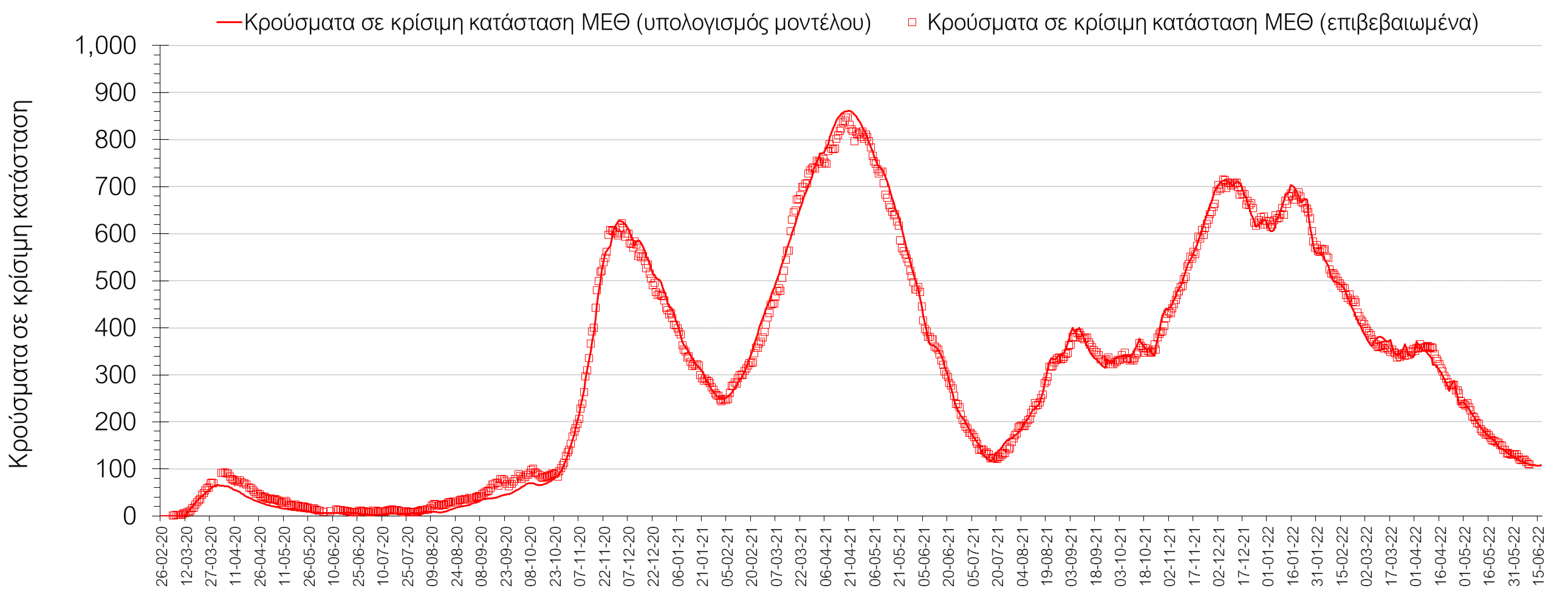 Σχήμα 1. Αριθμός κρουσμάτων σε κρίσιμη κατάσταση (ΜΕΘ) σύμφωνα με τα στοιχεία του ΕΟΔΥ και τις προβλέψεις της υπολογιστικής πλατφόρμας CORE. 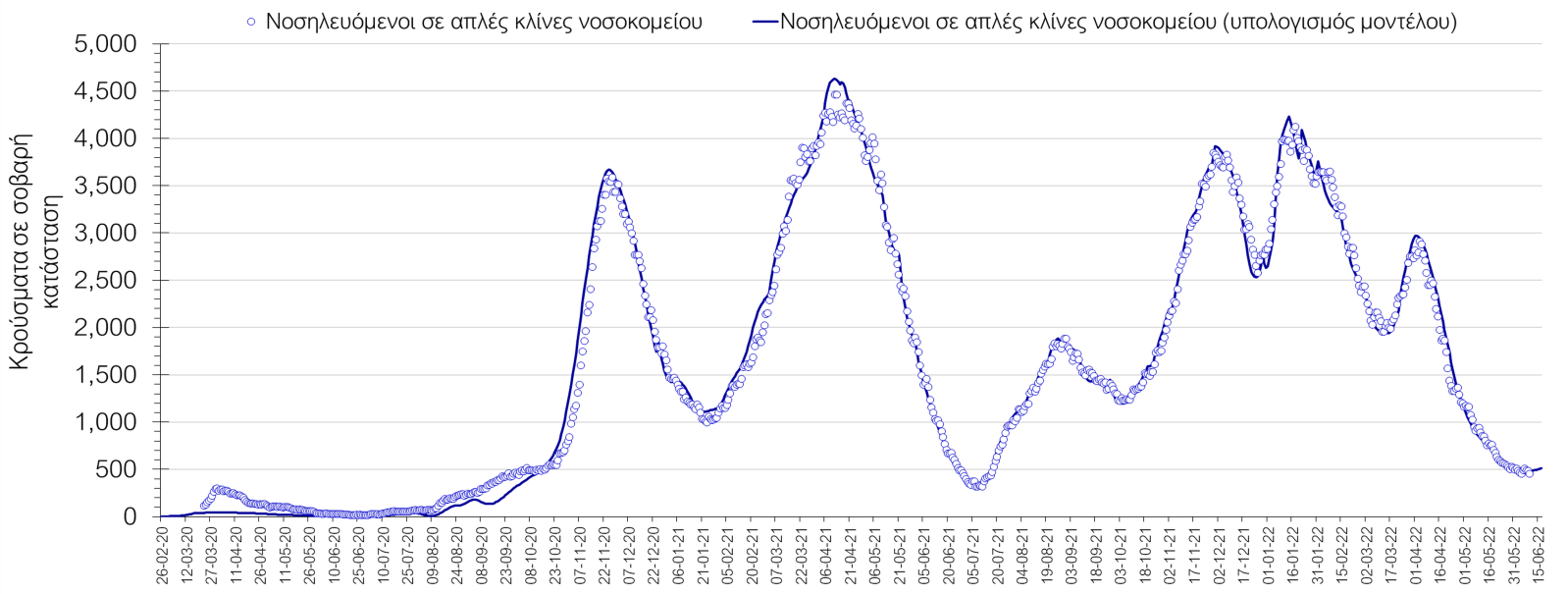 Σχήμα 2. Αριθμός κρουσμάτων σε σοβαρή κατάσταση (νοσηλευόμενοι σε απλές κλίνες) σύμφωνα με τα στοιχεία του ΕΟΔΥ και τις προβλέψεις της υπολογιστικής πλατφόρμας CORE. 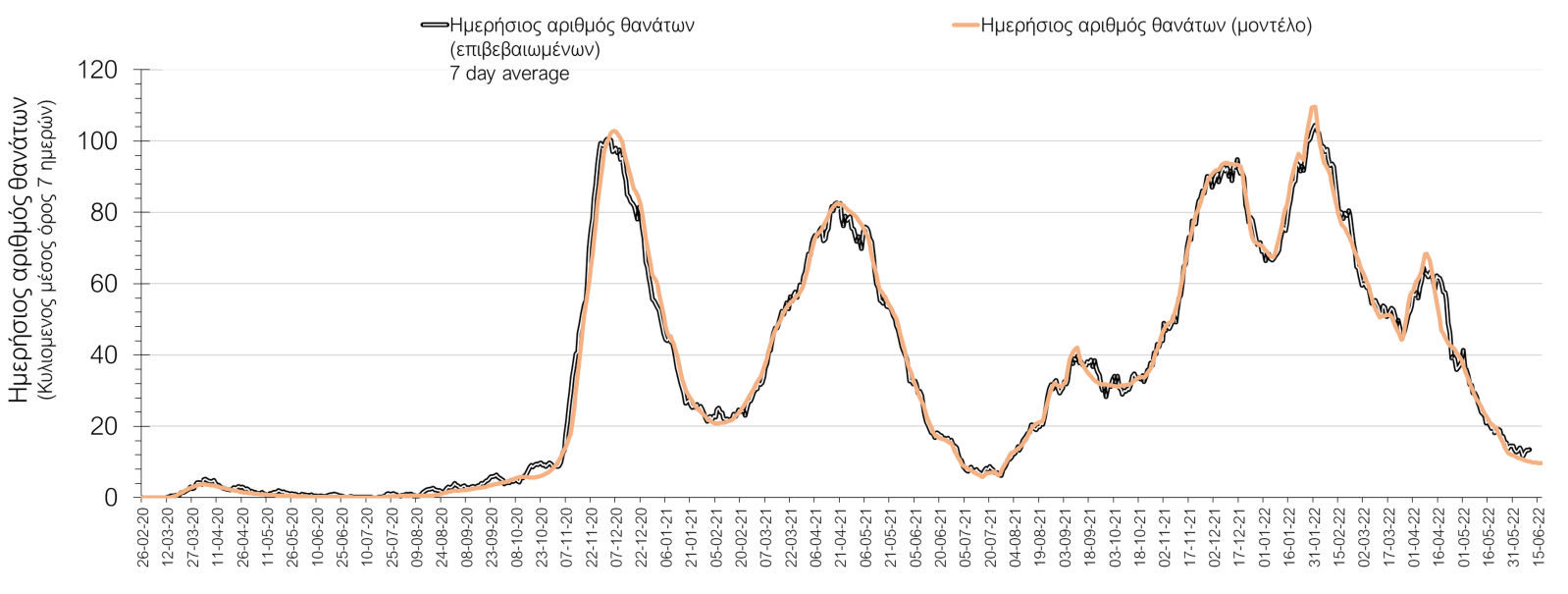 Σχήμα 3. Αριθμός θανάτων (κυλιόμενος μέσος όρος 7 ημερών) σύμφωνα με τα στοιχεία του ΕΟΔΥ και τις προβλέψεις της υπολογιστικής πλατφόρμας CORE.Η πορεία της μέσης εβδομαδιαίας τιμής των κρουσμάτων, καθώς και του κυλιόμενου μέσου όρου 7 ημερών του αριθμού των κρουσμάτων ανά 100.000 πληθυσμού, όπως έχουν καταγραφεί από τον ΕΟΔΥ και η αναμενόμενη πορεία τους, όπως προδιαγράφεται από την υπολογιστική πλατφόρμα CORE για την Ελληνική επικράτεια (όπως και στην Αττική και τη Θεσσαλονίκη) μέχρι τις 15 Ιουνίου, αποτυπώνονται στο Σχήμα 4. Αυτή η προβλεπόμενη πορεία, που αφορά τα κρούσματα, τους νοσηλευόμενους σε απλές κλίνες, όσο και σε ΜΕΘ, καθώς επίσης και τους θανάτους, βασίζεται στις ακόλουθες παραδοχές:- 100.000 rapid και PCR test πραγματοποιούνται ημερησίως κατά μέσο όρο, και οι φορείς που εντοπίζονται θετικοί και θα επιβεβαιώνονται και με τεστ του ΕΟΔΥ, θα εισέρχονται σε καραντίνα 14 ημερών και θα ακολουθεί ιχνηλάτηση των επαφών τους. Σε αυτή τη βάση πιστεύουμε να γίνεται κατανοητή η σημασία του μέτρου, αφού συντελεί αποφασιστικά στη διακοπή αλυσίδων μετάδοσης από ασυμπτωματικούς και προσυμπτωματικούς που χωρίς να έχουν αντιληφθεί ότι είναι φορείς, θα μετέδιδαν τον ιό. - Τα ισχύοντα ανοίγματα δραστηριοτήτων πραγματοποιούνται με τους προγραμματισμένους όρους προφύλαξης, λαμβάνοντας υπόψη και τα πιο πρόσφατα μέτρα που ισχύουν από 01/05/2022, ενώ ταυτόχρονα δε θα παρατηρηθούν εικόνες αδικαιολόγητης συρροής. Χρειάζεται λοιπόν προσοχή, υπευθυνότητα και σύνεση ώστε να τηρηθούν οι παραπάνω όροι.- Ο ρυθμός εμβολιασμών θα συνεχιστεί με το ρυθμό που πραγματοποιείται τώρα, δηλαδή περίπου 3.500 ημερησίως, και θα περιλαμβάνει τόσο νέους εμβολιασμούς, όσο και αναμνηστικές δόσεις. Αξίζει να σημειωθεί ότι η μείωση του ρυθμού εμβολιασμού με την αναμνηστική δόση, συντελεί καθοριστικά στην επιβράδυνση της αποκλιμάκωσης και ότι η διατήρηση του τείχους ανοσίας, είναι υψίστης σημασίας για την πορεία της πανδημίας. Ο αριθμός των κρουσμάτων που παρατηρείται, είναι σημαντικά υψηλότερος από αυτόν που αναμέναμε όταν ξεκίνησε η αποκλιμάκωση του 5ου κύματος και υποδηλώνει διαφυγή ανοσίας. O κυρίως λόγος που συμβαίνει αυτή η διαφυγή ανοσίας, είναι η καθυστέρηση της εφαρμογής της αναμνηστικής δόσης, με δεδομένη τη σημαντική διαφορά στην αποτελεσματικότητα προστασίας μεταξύ εμβολιασμένων με 2 δόσεις και με 3. Επίσης, σημαντική διαφυγή ανοσίας υπάρχει λόγω του αυξημένου ρυθμού επαναμολύνσεων ακόμα και σε σύντομο διάστημα από προηγούμενη μόλυνση, που αποτελεί χαρακτηριστικό του νέου υποστελέχους της Ο (Β.Α.2, ή παραλλαγή Ο-2), το οποίο εικάζεται ότι είναι ακόμη πιο μεταδοτικό από την παραλλαγή Ο κατά 33% μεσοσταθμικά. Συνεπώς, ο συνδυασμός επιβράδυνσης της 3ης δόσης και της παρουσίας του νέου στελέχους, οδήγησαν σε ένα νέο κύμα που έχει ήδη καθυστερήσει επιπλέον την ταχύτερη αποκλιμάκωση. Πλέον, παρατηρείται οριακά ανοδική πορεία, που διαμορφώνεται κυρίως από την ήπια ανοδική τάση στην Αττική και την πρακτικά σταθεροποιητική πορεία στη Θεσσαλονίκη, καθώς και τις ανοδικές τάσεις που έχουν διαμορφωθεί εδώ και μέρες σε νησιωτικές (τουριστικές) περιοχές, ακολουθούμενες και από άλλες περιοχές.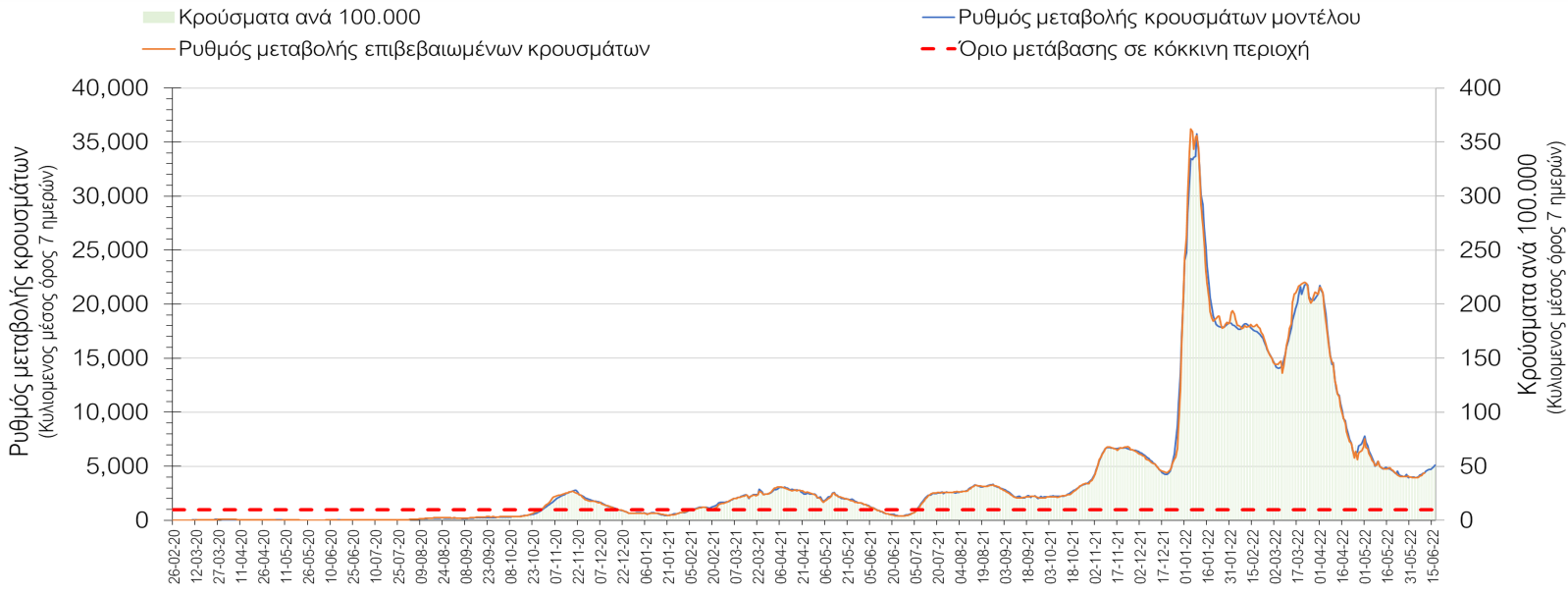 Σχήμα 4. Πορεία του ημερησίου αριθμού των κρουσμάτων (κυλιόμενος μέσος όρος 7 ημερών) στην Ελληνική επικράτεια. Στις επιμέρους περιοχές με υψηλό υγειονομικό κίνδυνο, παρατηρείται μικρότερος αριθμός κρουσμάτων στη Θεσσαλονίκη με 227 κρούσματα (241 κρούσματα προχθές), ενώ στην Αττική, με 3.034 κρούσματα (2.946 κρούσματα προχθές), ο ημερήσιος αριθμός κρουσμάτων είναι μεγαλύτερος σε σχέση με προχθές. Η Αττική αντιπροσωπεύει περίπου το 60,1% των κρουσμάτων, και εμφανίζει 13,4 φορές περισσότερα κρούσματα από τη Θεσσαλονίκη. Η διασπορά των κρουσμάτων στην Αττική, είναι ήπια ανοδική (Σχήμα 5), ενώ η πορεία των κρουσμάτων σε κρίσιμη κατάσταση (διασωληνωμένοι σε ΜΕΘ) συνεχίζει πτωτικά, παρά τη μικρή διακύμανση των προηγουμένων ημερών (ως επακόλουθο της μικρής ανοδικής διακύμανσης του αριθμού των κρουσμάτων τις προηγούμενες ημέρες) και παρουσιάζεται στο Σχήμα 6.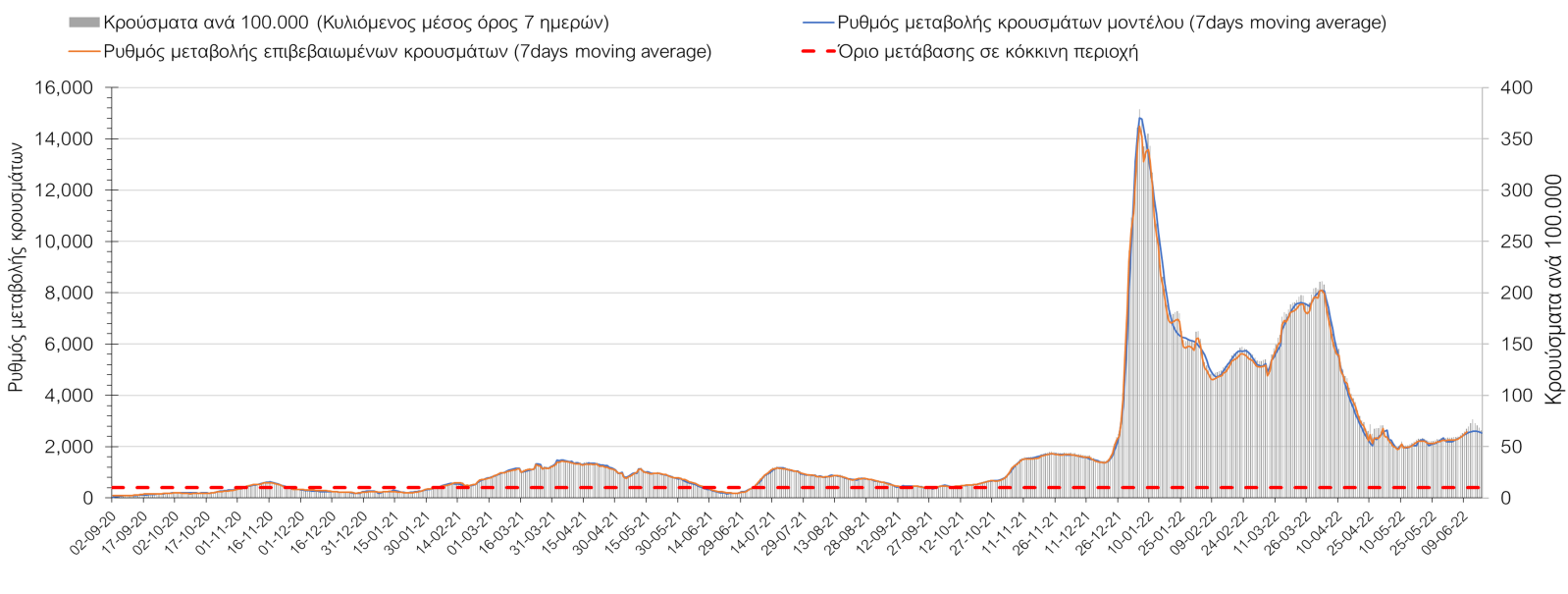 Σχήμα 5. Πορεία του ημερησίου αριθμού των κρουσμάτων (κυλιόμενος μέσος όρος 7 ημερών) στην Αττική 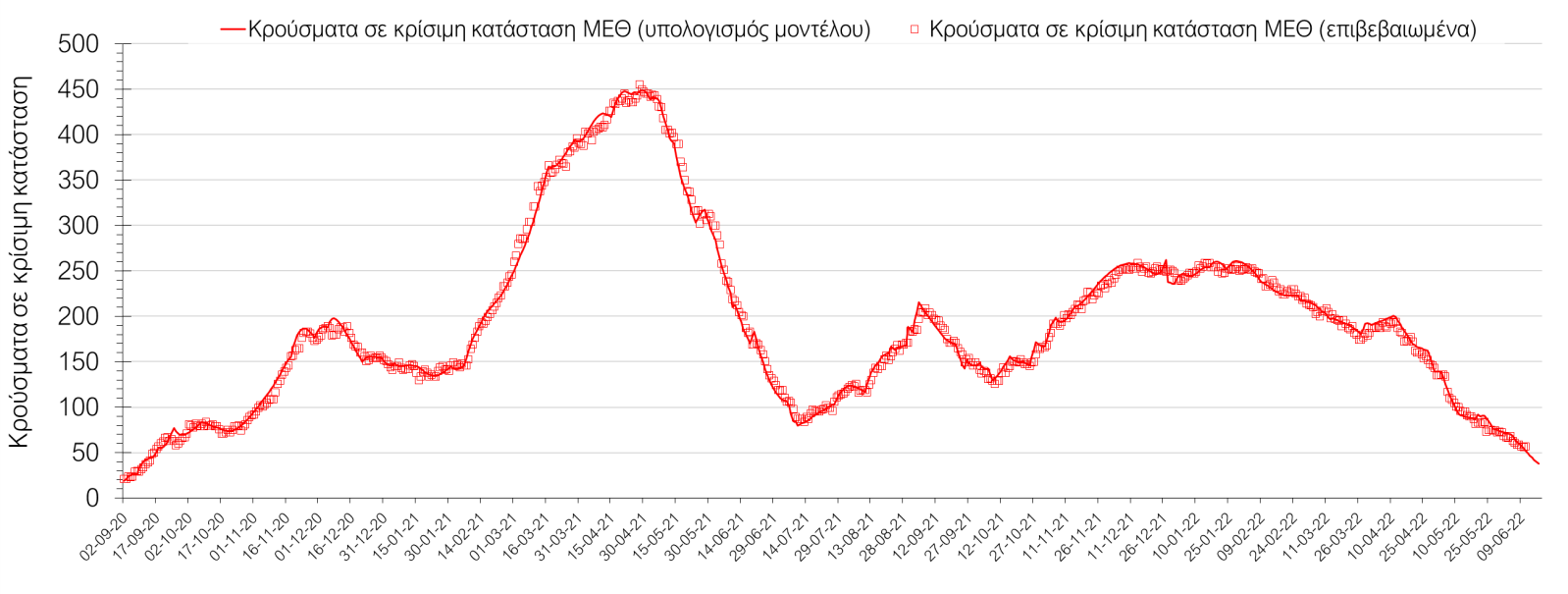 Σχήμα 6. Αριθμός κρουσμάτων σε κρίσιμη κατάσταση (ΜΕΘ) σύμφωνα με τα στοιχεία του ΕΟΔΥ και τις προβλέψεις της υπολογιστικής πλατφόρμας CORE στην Αθήνα 
Στη Θεσσαλονίκη, οδηγούμαστε ξανά σε σταθεροποίηση (Σχήμα 7), ενώ η πορεία των κρουσμάτων σε κρίσιμη κατάσταση (διασωληνωμένοι σε ΜΕΘ) συνεχίζει ήπια πτωτικά και παρουσιάζεται στο Σχήμα 8.
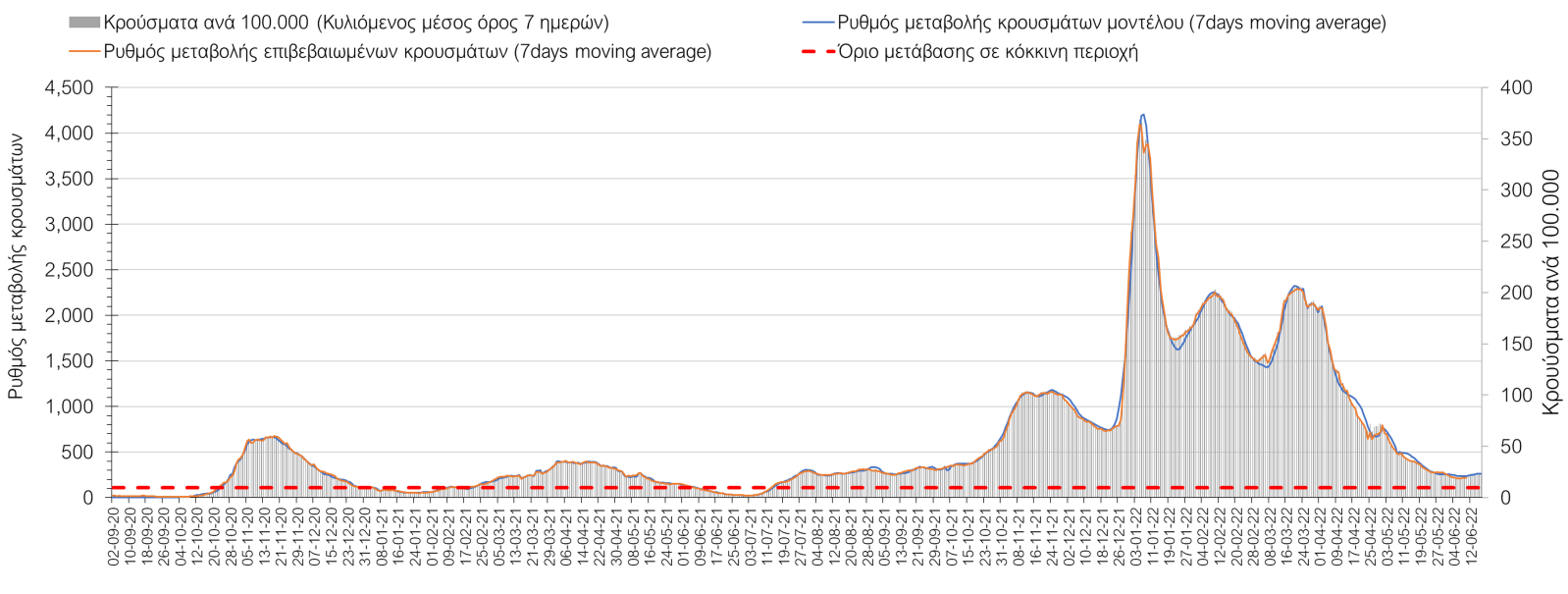 Σχήμα 7. Πορεία του ημερησίου αριθμού των κρουσμάτων (κυλιόμενος μέσος όρος 7 ημερών) στη Θεσσαλονίκη 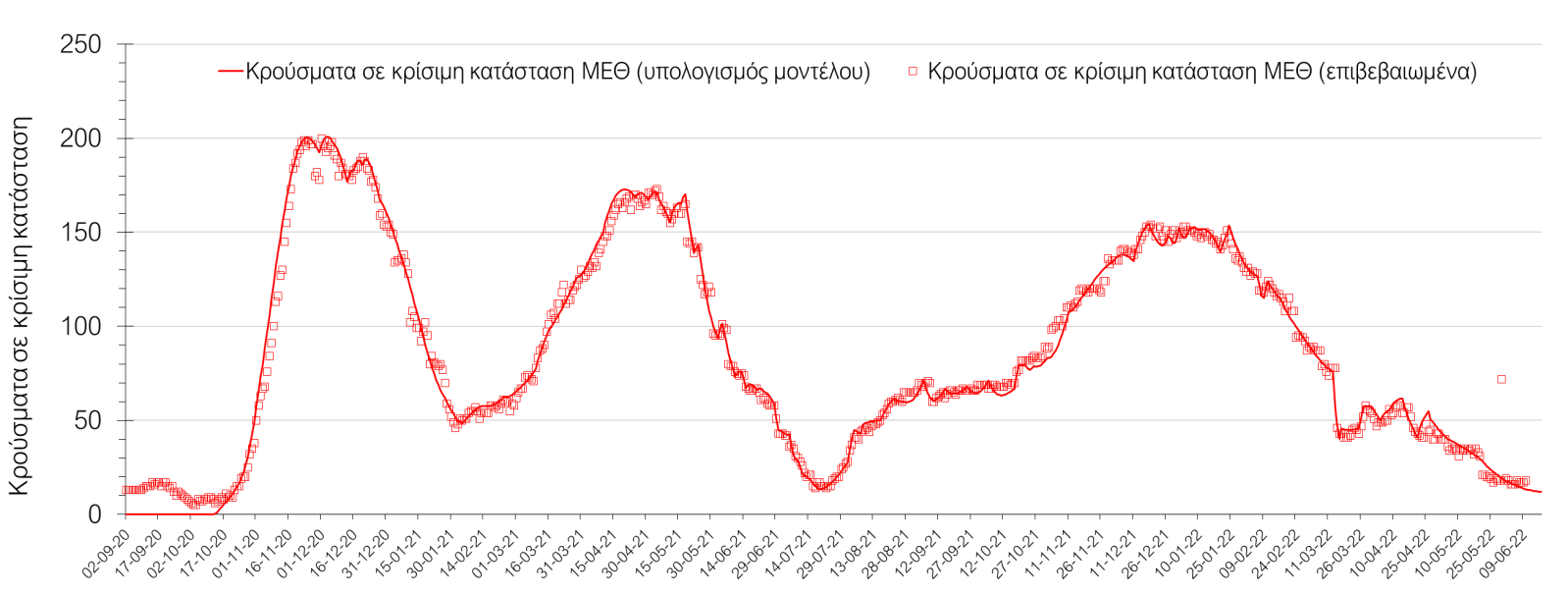 Σχήμα 8. Αριθμός κρουσμάτων σε κρίσιμη κατάσταση (ΜΕΘ) σύμφωνα με τα στοιχεία του ΕΟΔΥ και τις προβλέψεις της υπολογιστικής πλατφόρμας CORE στη Θεσσαλονίκη Όσον αφορά στη Θεσσαλία, μικρότερος αριθμός κρουσμάτων σε σχέση με προχθές παρατηρήθηκε στη Λάρισα με 64 κρούσματα χθες, και διαμορφώνεται ήπια ανοδική πορεία (Σχήμα 9), ενώ συνεχίζει με περαιτέρω επιβράδυνση η ήπια αποκλιμάκωση στη Μαγνησία, όπου εντοπίστηκαν 31 κρούσματα (Σχήμα 10). Σταθεροποίηση παρατηρείται στην Καρδίτσα όπου εντοπίστηκαν 22 κρούσματα (Σχήμα 11), όπως και στα Τρίκαλα, που εντοπίστηκαν 10 κρούσματα χθες (Σχήμα 12). 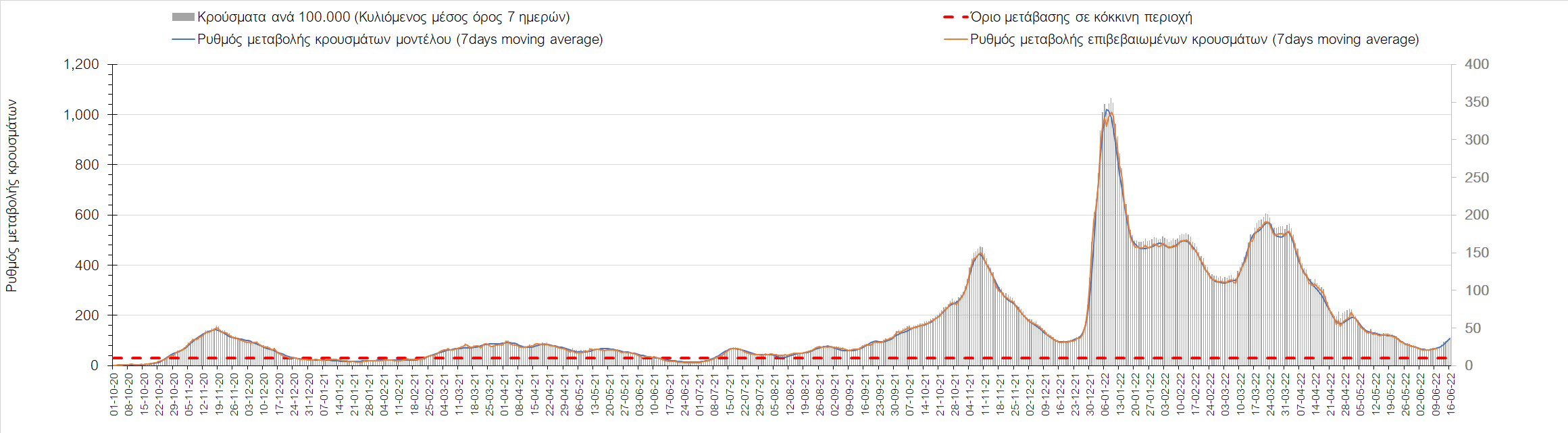 Σχήμα 9. Πορεία του ημερησίου αριθμού των κρουσμάτων (κυλιόμενος μέσος όρος 7 ημερών) στη Λάρισα 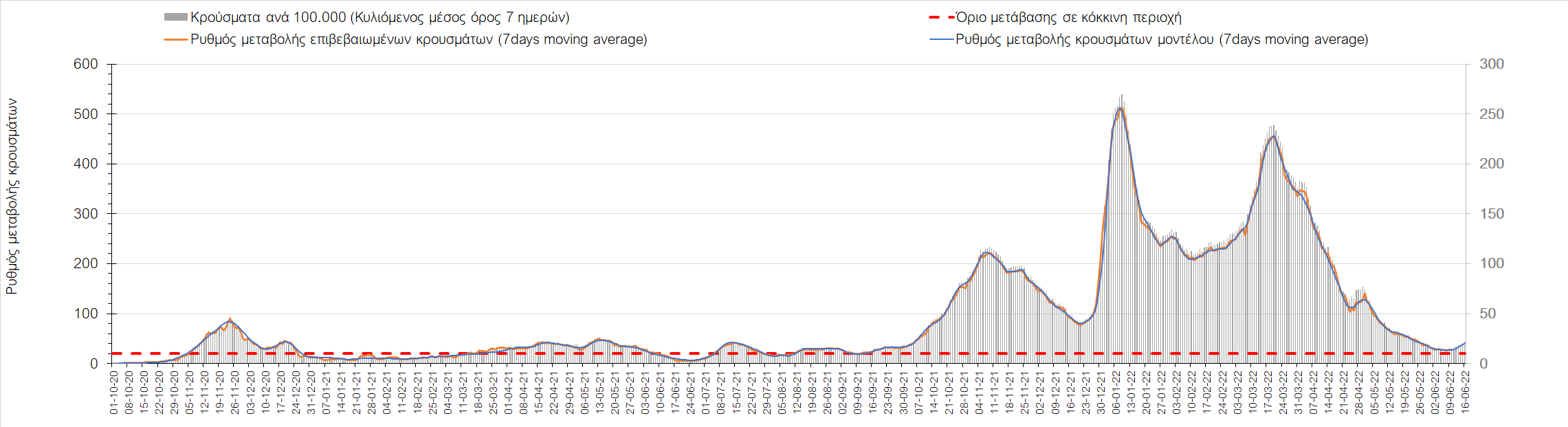 Σχήμα 10. Πορεία του ημερησίου αριθμού των κρουσμάτων (κυλιόμενος μέσος όρος 7 ημερών) στη Μαγνησία 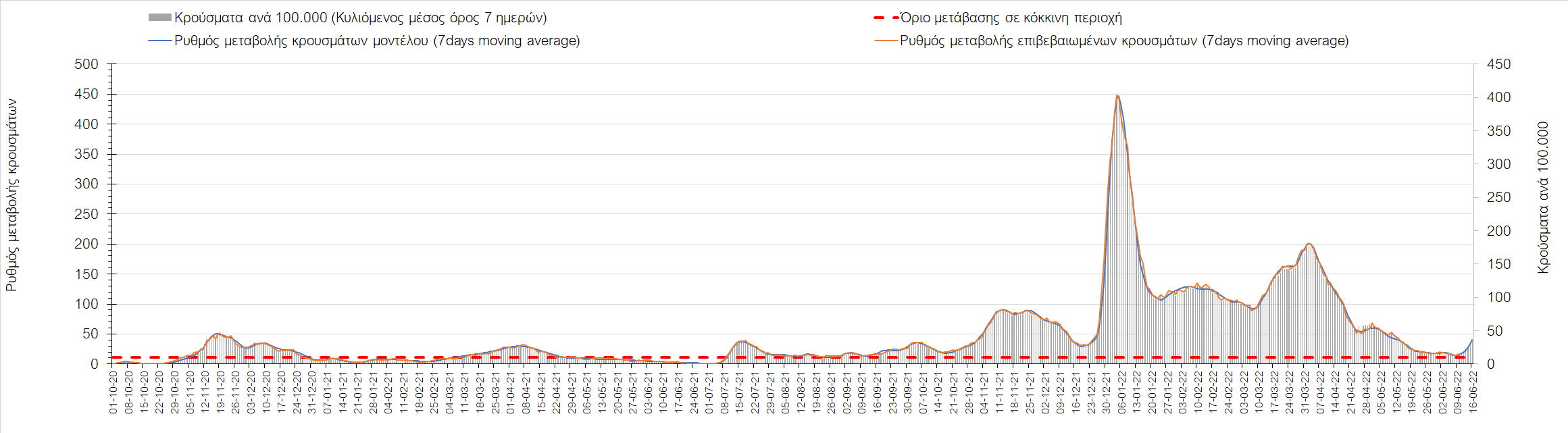 Σχήμα 11. Πορεία του ημερησίου αριθμού των κρουσμάτων (κυλιόμενος μέσος όρος 7 ημερών) στην Καρδίτσα 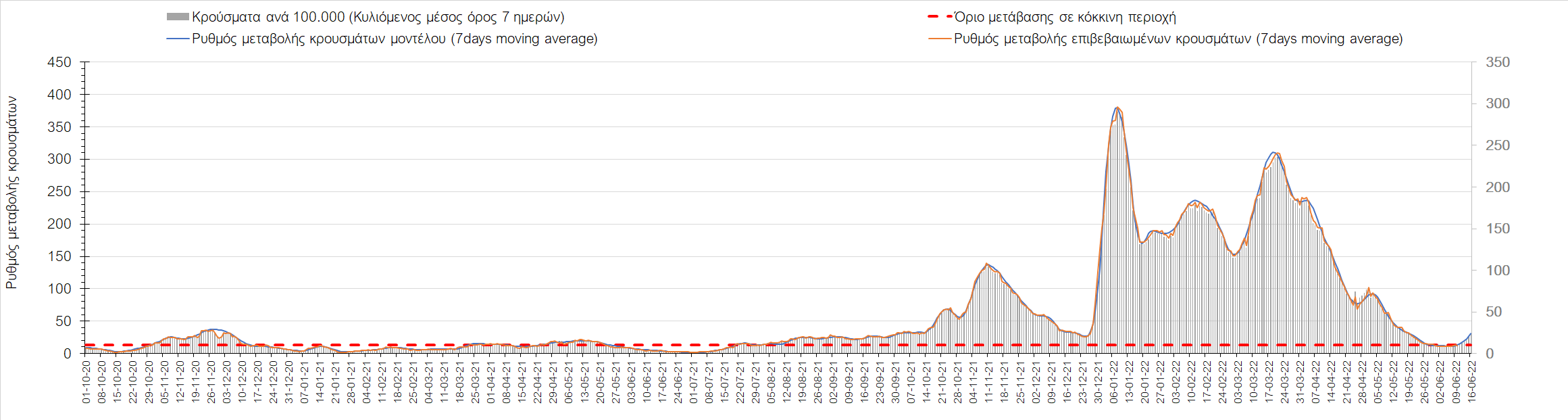 Σχήμα 12. Πορεία του ημερησίου αριθμού των κρουσμάτων (κυλιόμενος μέσος όρος 7 ημερών) στα Τρίκαλα Στην Αχαΐα, παρουσιάζεται μεγαλύτερος αριθμός κρουσμάτων σε σχέση με προχθές με 108 κρούσματα χθες, και διαμορφώνεται ήπια ανοδική τάση (Σχήμα 13), ενώ στη Λακωνία, όπου εντοπίστηκαν 18 κρούσματα, επιβραδύνεται η έντονα ανοδική πορεία (Σχήμα 14). Μικρότερος αριθμός κρουσμάτων σε σχέση με προχθές παρουσιάστηκε στην Αργολίδα όπου εντοπίστηκαν 32 κρούσματα  και διαμορφώνεται σταθεροποιητική πορεία (Σχήμα 15), ενώ ήπια ανοδική επικρατεί στην Αρκαδία, όπου εντοπίσθηκαν 20 κρούσματα (Σχήμα 16). Στη Μεσσηνία στην οποία εντοπίστηκαν 69 κρούσματα, παρουσιάζεται ήπια ανοδική πορεία (Σχήμα 17), όπως και στην Ηλεία, όπου εντοπίστηκαν 24 κρούσματα (Σχήμα 18), αλλά και στην Κορινθία, όπου εντοπίστηκαν 37 κρούσματα (Σχήμα 19). 
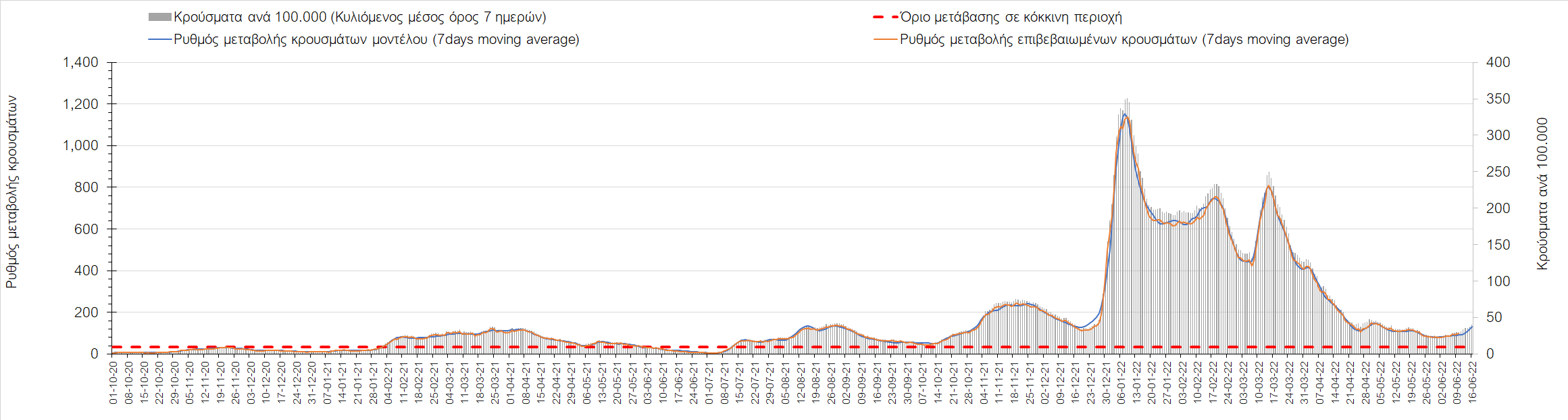 Σχήμα 13. Πορεία του ημερησίου αριθμού των κρουσμάτων (κυλιόμενος μέσος όρος 7 ημερών) στην Αχαΐα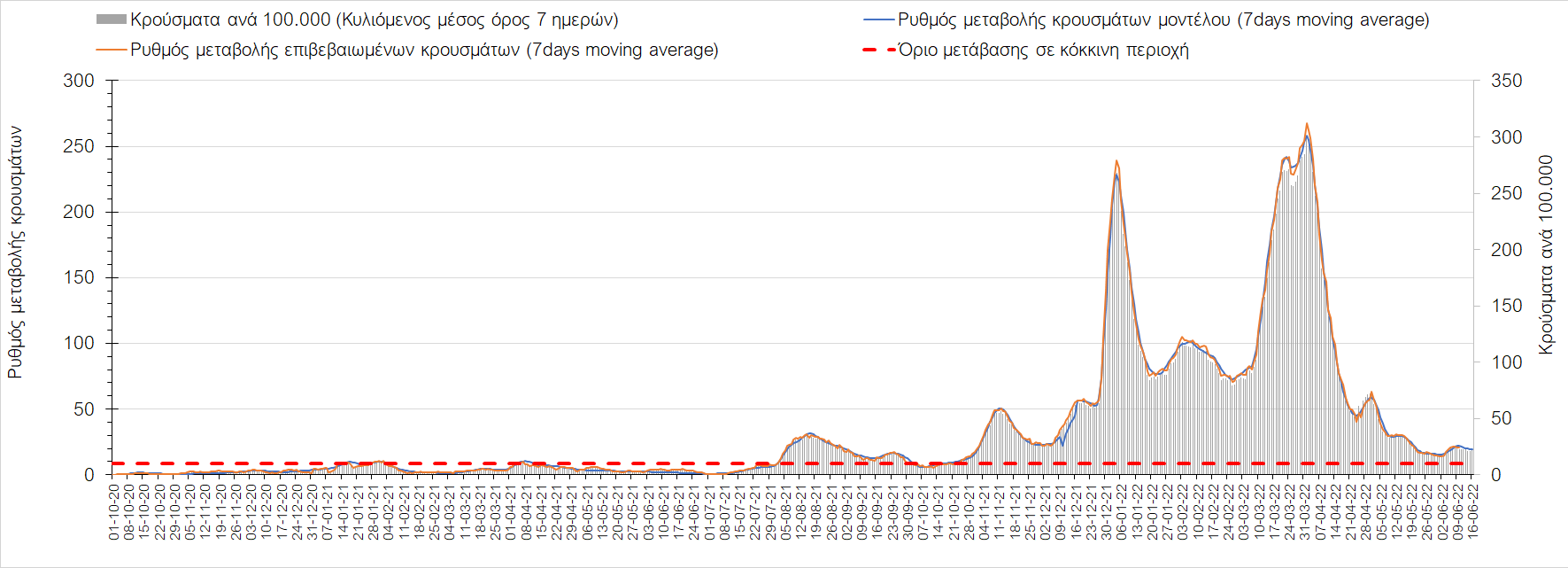 Σχήμα 14. Πορεία του ημερησίου αριθμού των κρουσμάτων (κυλιόμενος μέσος όρος 7 ημερών) στη Λακωνία 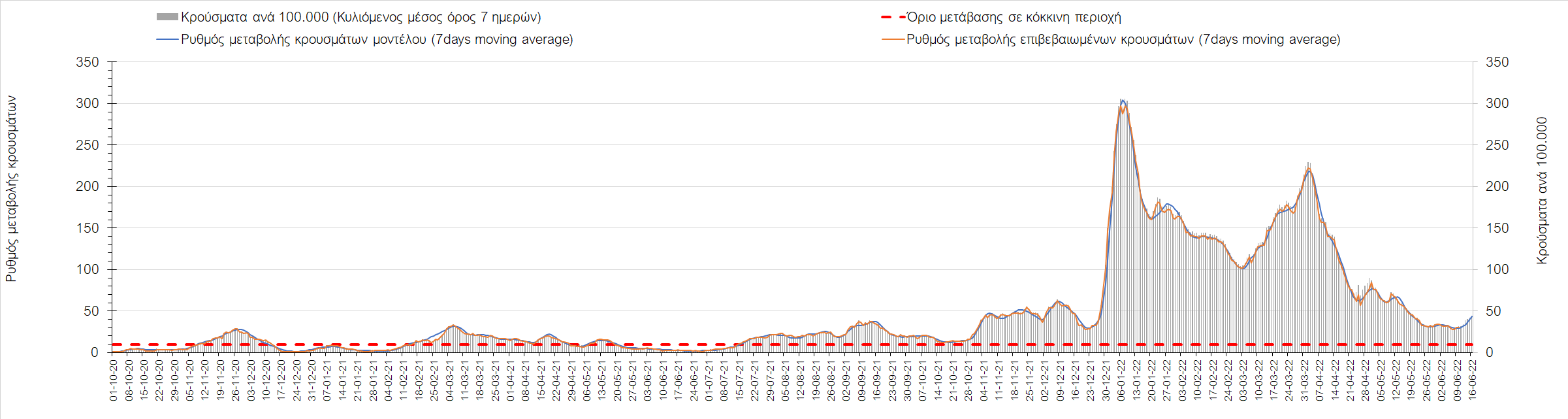 Σχήμα 15. Πορεία του ημερησίου αριθμού των κρουσμάτων (κυλιόμενος μέσος όρος 7 ημερών) στην Αργολίδα 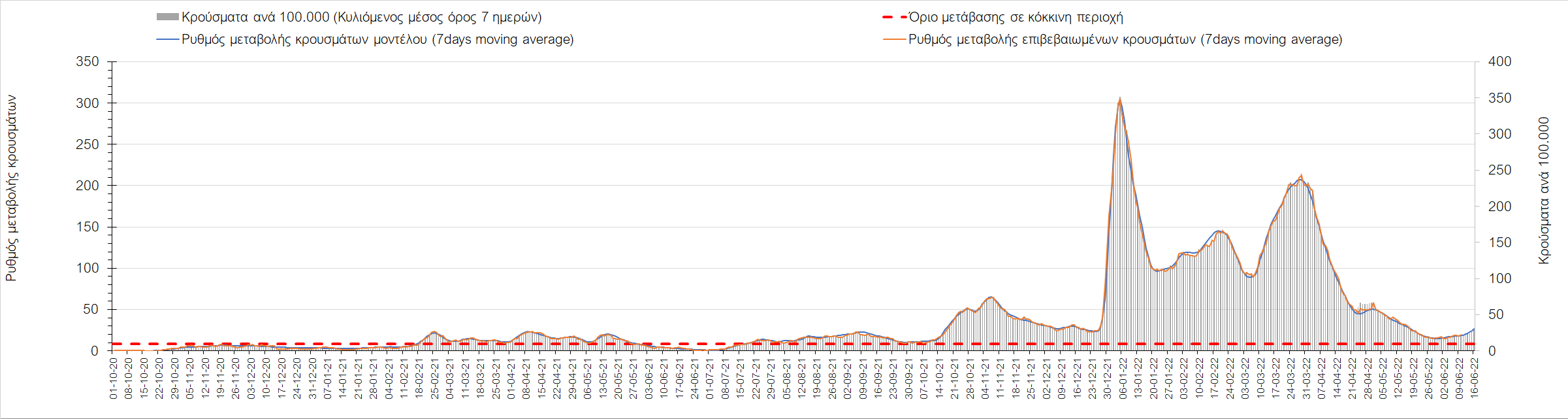 Σχήμα 16. Πορεία του ημερησίου αριθμού των κρουσμάτων (κυλιόμενος μέσος όρος 7 ημερών) στην Αρκαδία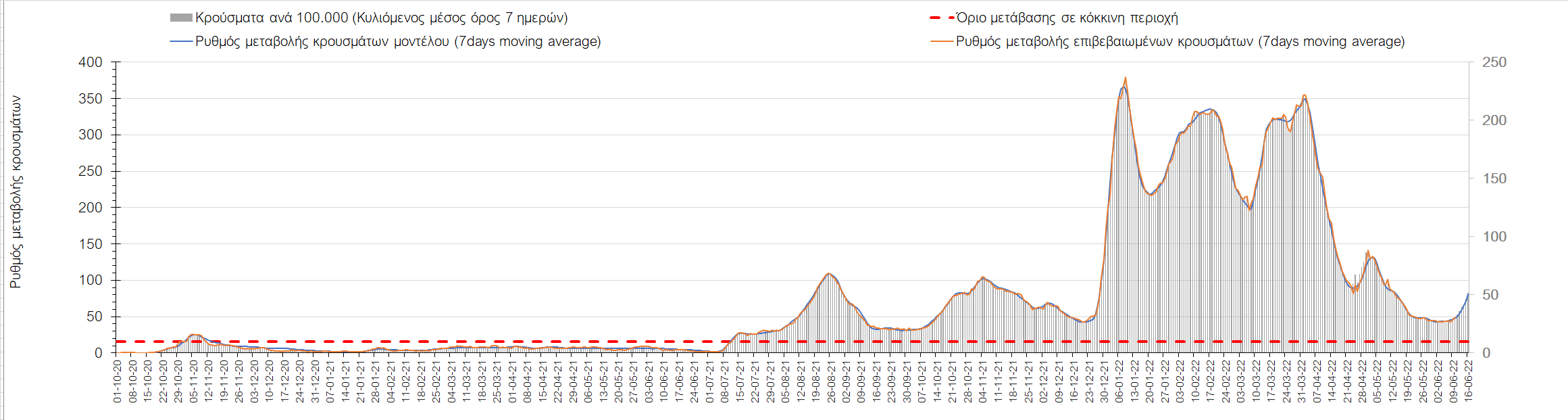 Σχήμα 17. Πορεία του ημερησίου αριθμού των κρουσμάτων (κυλιόμενος μέσος όρος 7 ημερών) στην Μεσσηνία 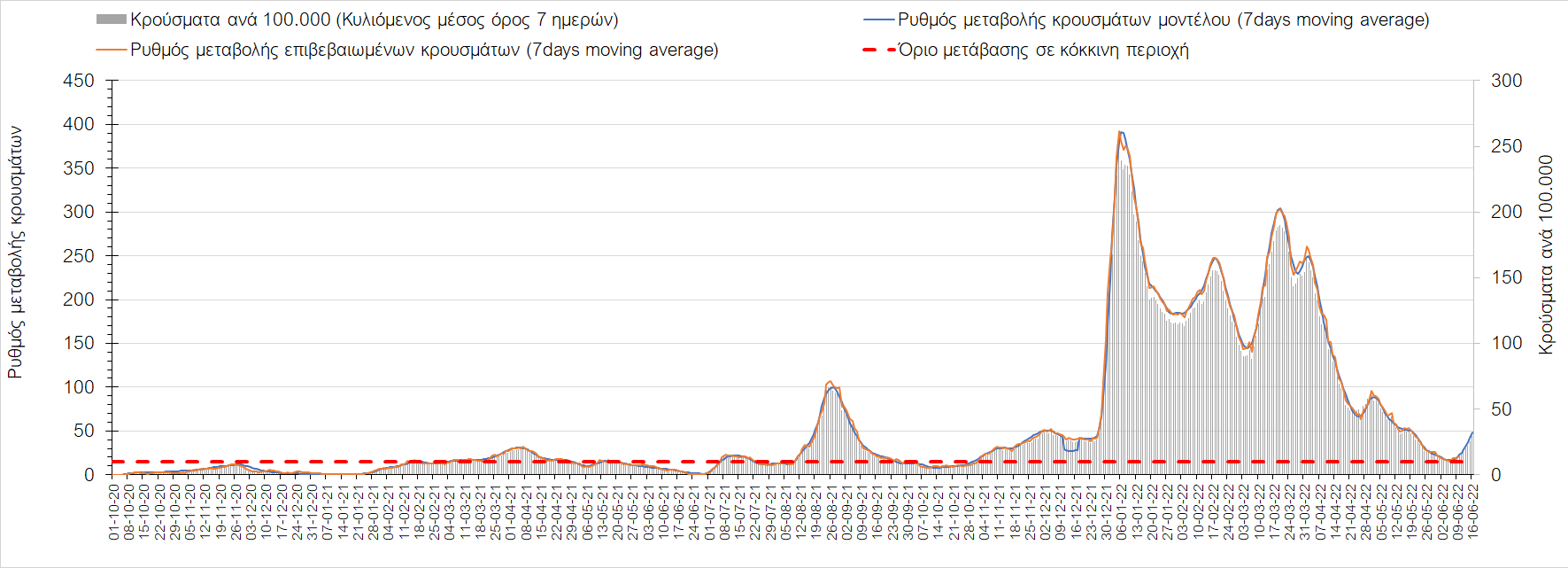 Σχήμα 18. Πορεία του ημερησίου αριθμού των κρουσμάτων (κυλιόμενος μέσος όρος 7 ημερών) στην Ηλεία 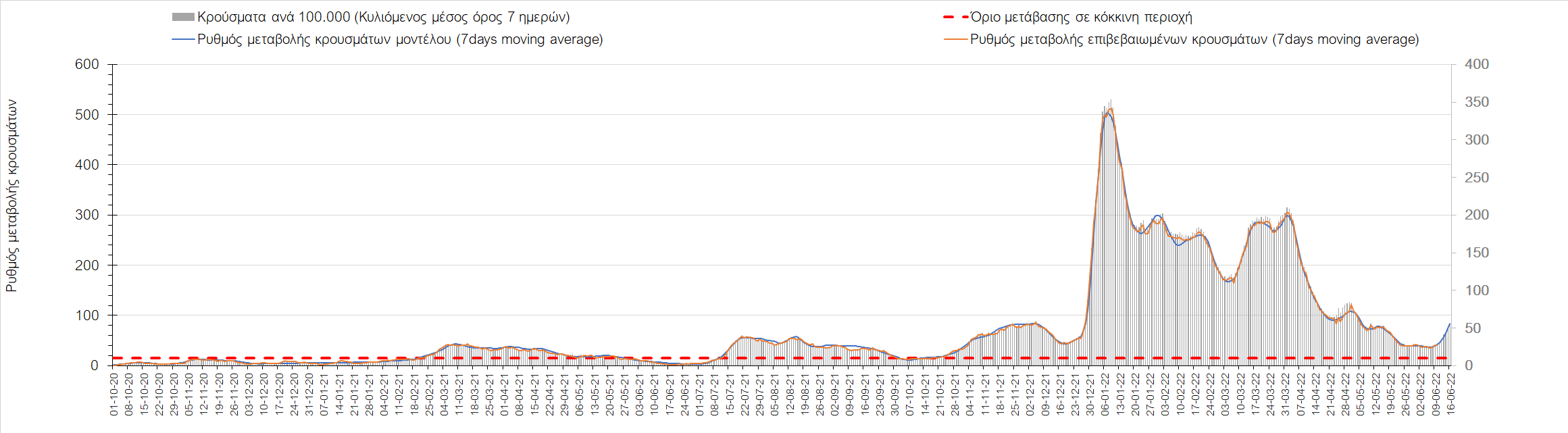 Σχήμα 19. Πορεία του ημερησίου αριθμού των κρουσμάτων (κυλιόμενος μέσος όρος 7 ημερών) στην Κορινθία Στην Αιτωλοακαρνανία όπου εντοπίσθηκαν 39 κρούσματα, παρατηρείται μικρότερος αριθμός κρουσμάτων σε σχέση με προχθές, και συνεχίζει η σταθεροποιητική τάση (Σχήμα 20), ενώ ανοδική πορεία διαμορφώνεται στην Εύβοια, με 72 κρούσματα  (Σχήμα 21). Στη Βοιωτία, όπου εντοπίστηκαν 34 νέα κρούσματα (Σχήμα 22) επικρατεί ήπια πτωτική πορεία, ενώ σταθεροποιητική είναι στη Φωκίδα, όπου εντοπίστηκαν 5 νέα κρούσματα  (Σχήμα 23). Έντονη επιβράδυνση της πτωτικής πορείας διαμορφώνεται στη Φθιώτιδα όπου εντοπίσθηκαν 17 κρούσματα (Σχήμα 24), ενώ στην Ευρυτανία, όπου εντοπίστηκαν 2 νέα κρούσματα, κάμπτεται η ήπια ανοδική πορεία (Σχήμα 25). 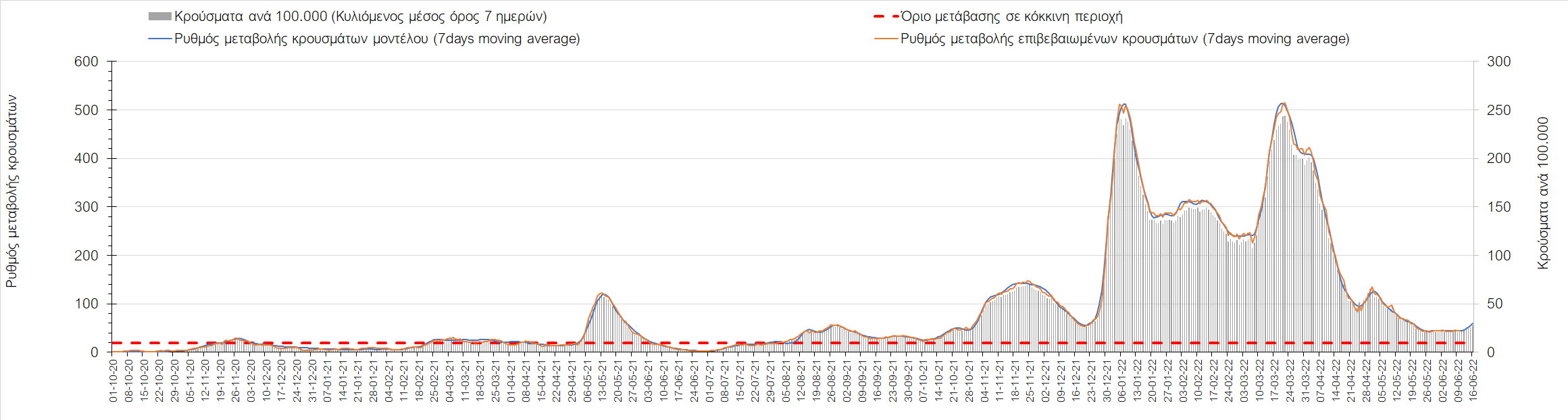 Σχήμα 20. Πορεία του ημερησίου αριθμού των κρουσμάτων (κυλιόμενος μέσος όρος 7 ημερών) στην Αιτωλοακαρνανία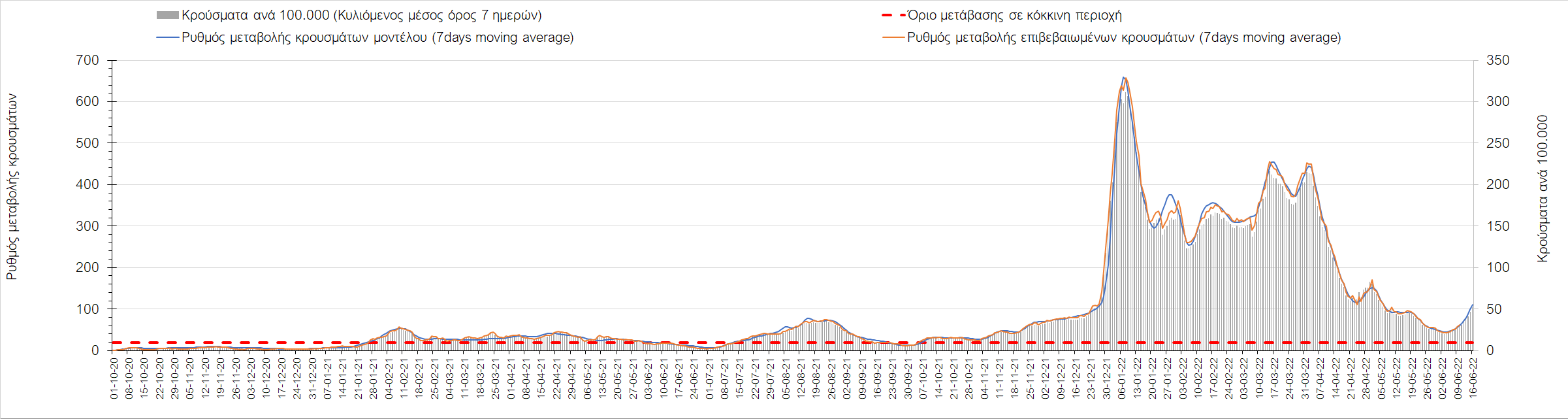 Σχήμα 21. Πορεία του ημερησίου αριθμού των κρουσμάτων (κυλιόμενος μέσος όρος 7 ημερών) στην Εύβοια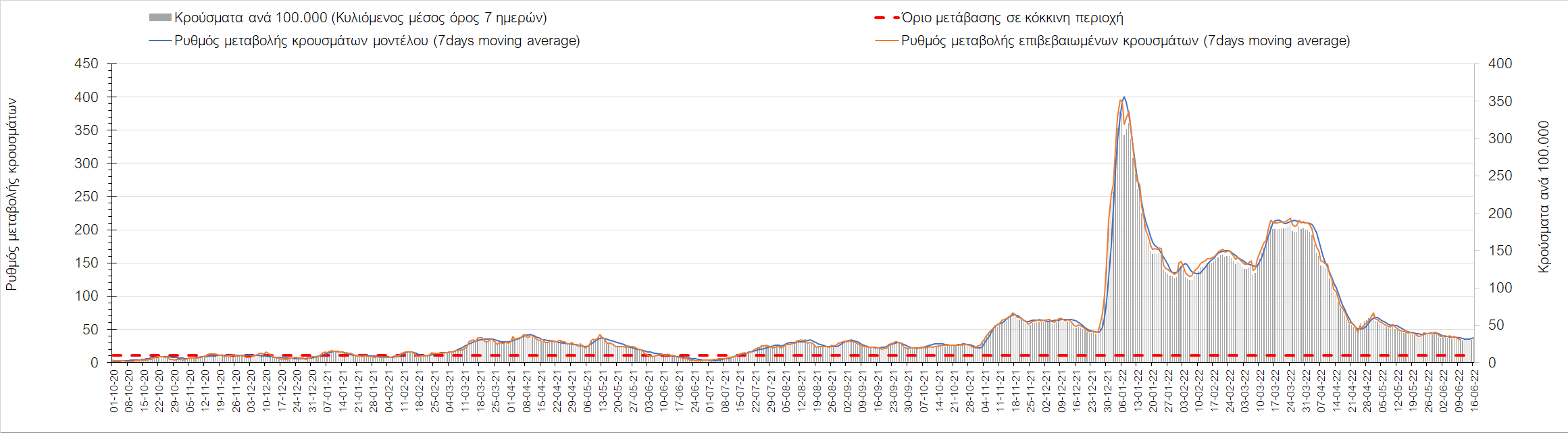 Σχήμα 22. Πορεία του ημερησίου αριθμού των κρουσμάτων (κυλιόμενος μέσος όρος 7 ημερών) στη Βοιωτία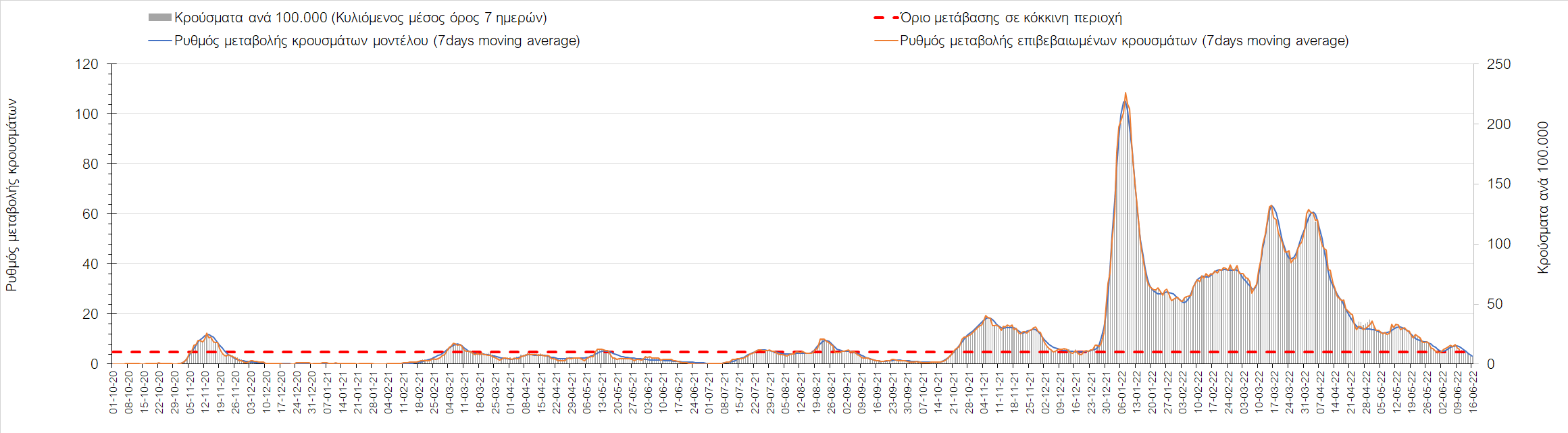 Σχήμα 23. Πορεία του ημερησίου αριθμού των κρουσμάτων (κυλιόμενος μέσος όρος 7 ημερών) στη Φωκίδα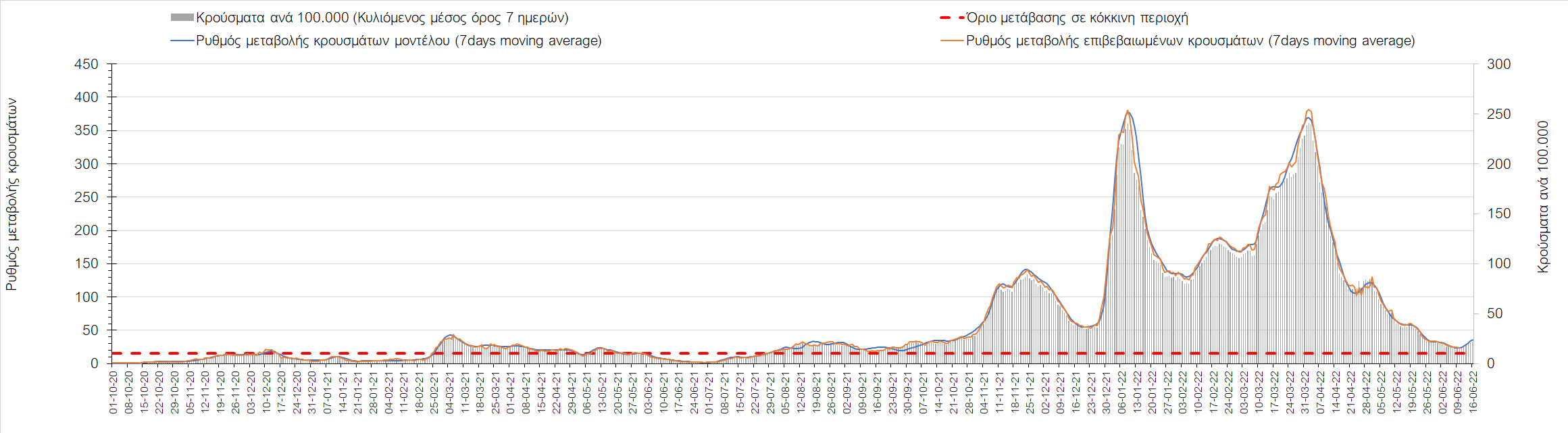 Σχήμα 24. Πορεία του ημερησίου αριθμού των κρουσμάτων (κυλιόμενος μέσος όρος 7 ημερών) στη Φθιώτιδα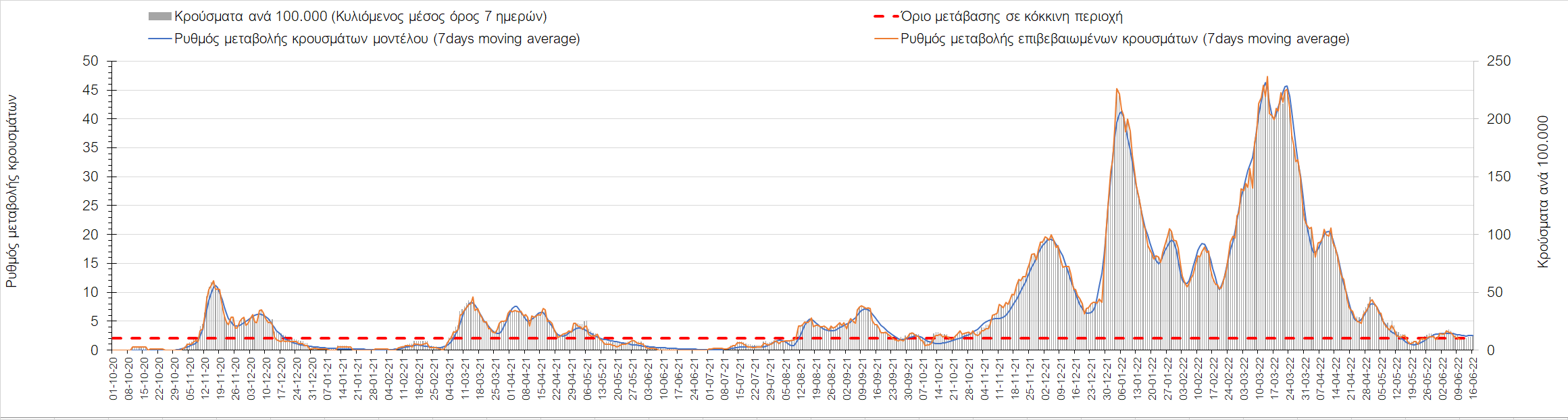 Σχήμα 25. Πορεία του ημερησίου αριθμού των κρουσμάτων (κυλιόμενος μέσος όρος 7 ημερών) στη ΕυρυτανίαΑναφορικά με τις περιοχές της Ηπείρου, μειωμένος σε σχέση με προχθές ήταν ο αριθμός των κρουσμάτων στα Ιωάννινα με 48 κρούσματα, όπου συνεχίζει η ήπια ανοδική πορεία (Σχήμα 26), ενώ συνεχίζει η πτωτική πορεία στη Θεσπρωτία όπου εντοπίστηκαν 6 κρούσματα (Σχήμα 27). Ανοδική είναι η πορεία στην Άρτα όπου εντοπίστηκαν 13 νέα κρούσματα (Σχήμα 28), ενώ στην Πρέβεζα, στην οποία εντοπίστηκαν 18 νέα κρούσματα, κάμπτεται η ήπια ανοδική πορεία (Σχήμα 29). 
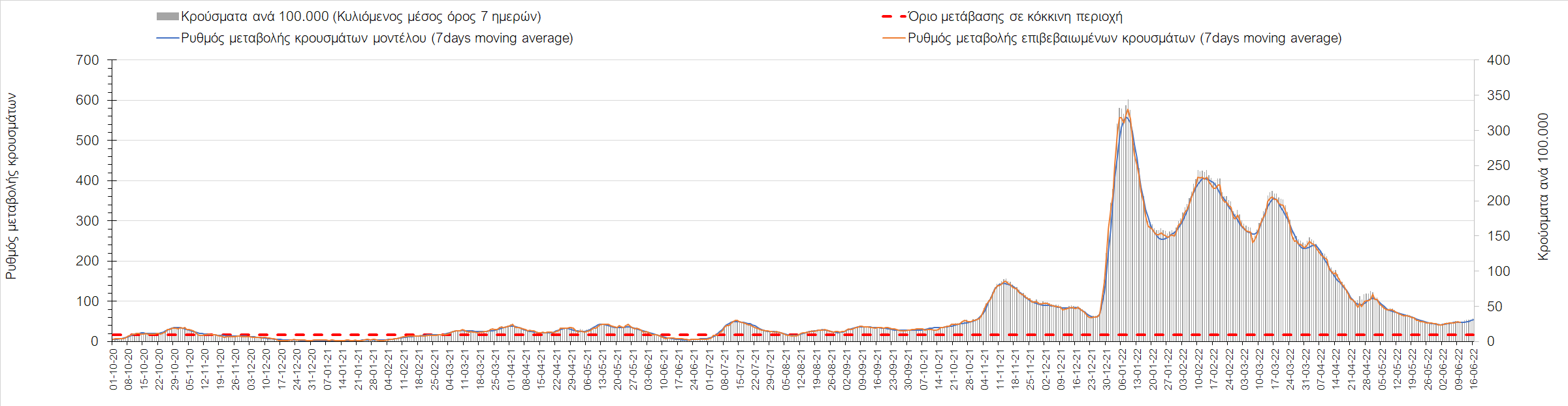 Σχήμα 26. Πορεία του ημερησίου αριθμού των κρουσμάτων (κυλιόμενος μέσος όρος 7 ημερών) στα Ιωάννινα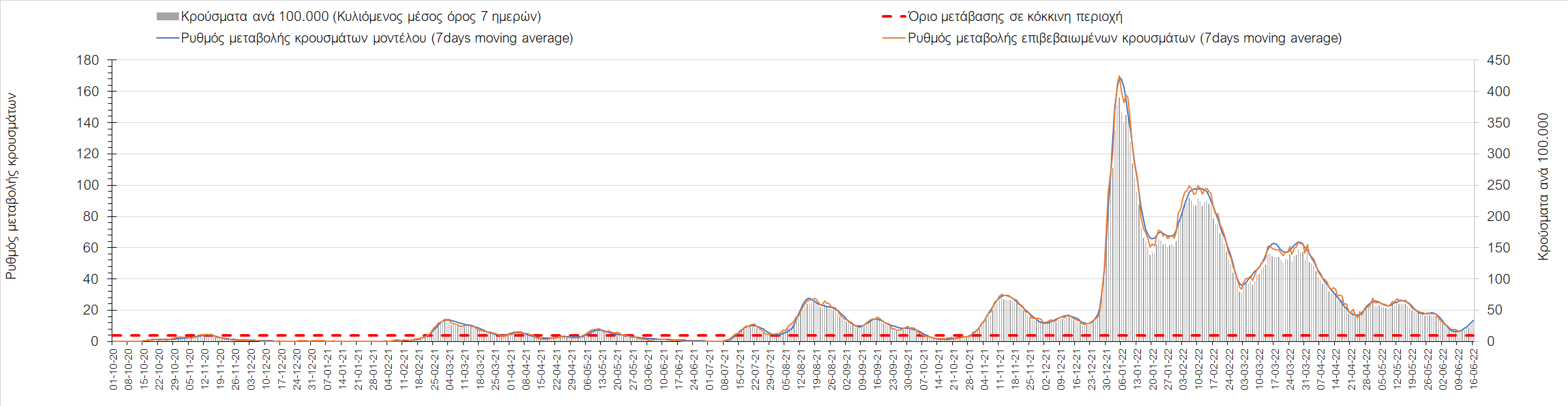 Σχήμα 27. Πορεία του ημερησίου αριθμού των κρουσμάτων (κυλιόμενος μέσος όρος 7 ημερών) στη Θεσπρωτία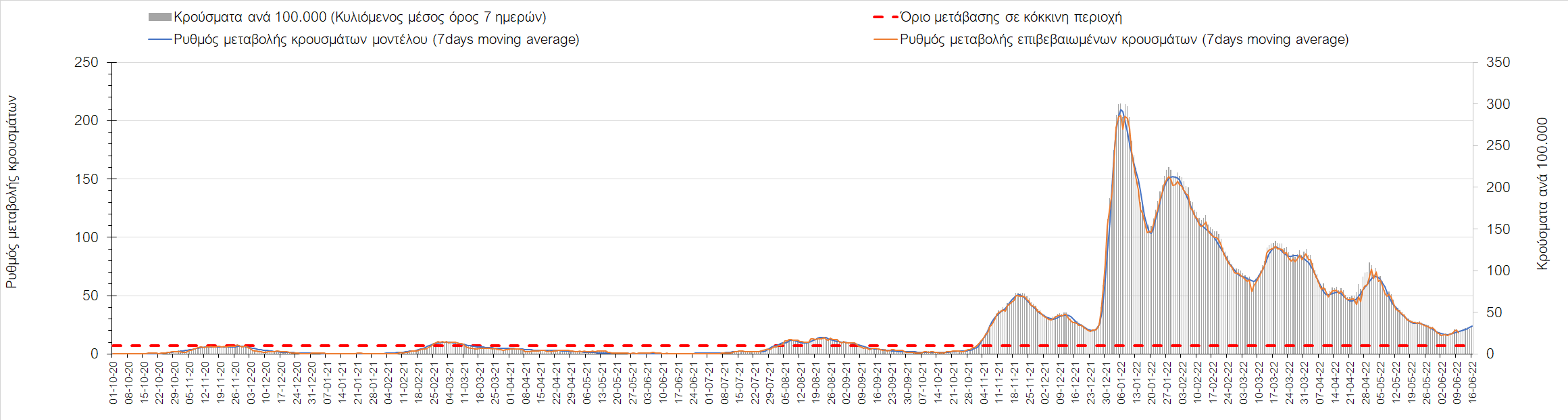 Σχήμα 28. Πορεία του ημερησίου αριθμού των κρουσμάτων (κυλιόμενος μέσος όρος 7 ημερών) στην Άρτα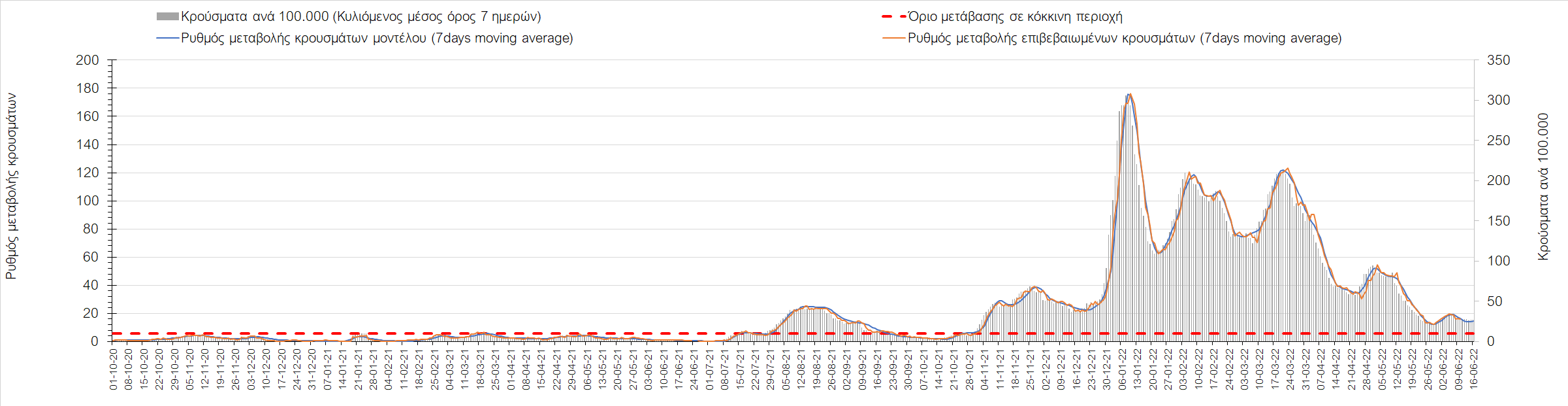 Σχήμα 29. Πορεία του ημερησίου αριθμού των κρουσμάτων (κυλιόμενος μέσος όρος 7 ημερών) στην ΠρέβεζαΌσον αφορά τις πόλεις της Βορείου Ελλάδας, αύξηση στον ημερήσιο αριθμό κρουσμάτων παρατηρήθηκε στα Γρεβενά με 6 κρούσματα (Σχήμα 38), στη Δράμα με 16 κρούσματα (Σχήμα 34), στην Καβάλα με 19 κρούσματα (Σχήμα 36), στην Καστοριά με 3 κρούσματα (Σχήμα 40), στην Κοζάνη με 22 κρούσματα (Σχήμα 32) και στη Χαλκιδική με 17 κρούσματα (Σχήμα 41). Αντίθετα, μείωση στον ημερήσιο αριθμό κρουσμάτων παρατηρήθηκε στην Ημαθία με 14 κρούσματα (Σχήμα 30), στο Κιλκίς με 2 κρούσματα (Σχήμα 35), στην Πιερία με 15 κρούσματα (Σχήμα 37) και στις Σέρρες με 17 κρούσματα (Σχήμα 39). Ίδιος ημερήσιος αριθμός κρουσμάτων παρατηρήθηκε στην Πέλλα με 8 κρούσματα (Σχήμα 31) και στη Φλώρινα με 2 κρούσματα (Σχήμα 33). Πλέον σε όλες τις περιοχές της Μακεδονίας η πτωτική πορεία επιβραδύνεται, εκτός από τη Δράμα, την Καστοριά και σε μικρότερο βαθμό στην Κοζάνη, όπου διαμορφώνεται ανοδική τάση. 
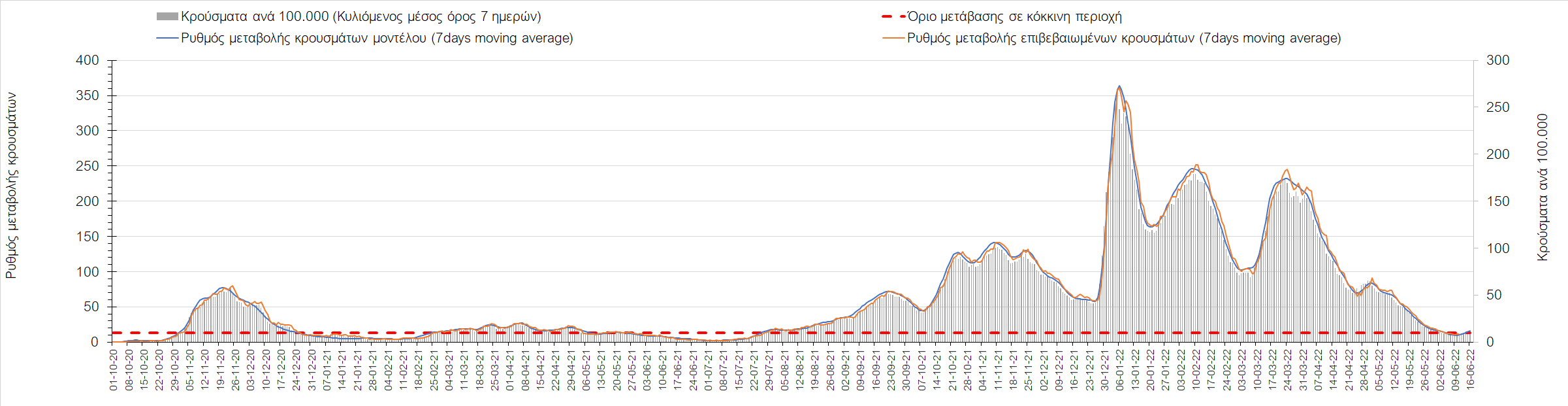 Σχήμα 30. Πορεία του ημερησίου αριθμού των κρουσμάτων (κυλιόμενος μέσος όρος 7 ημερών) στην Ημαθία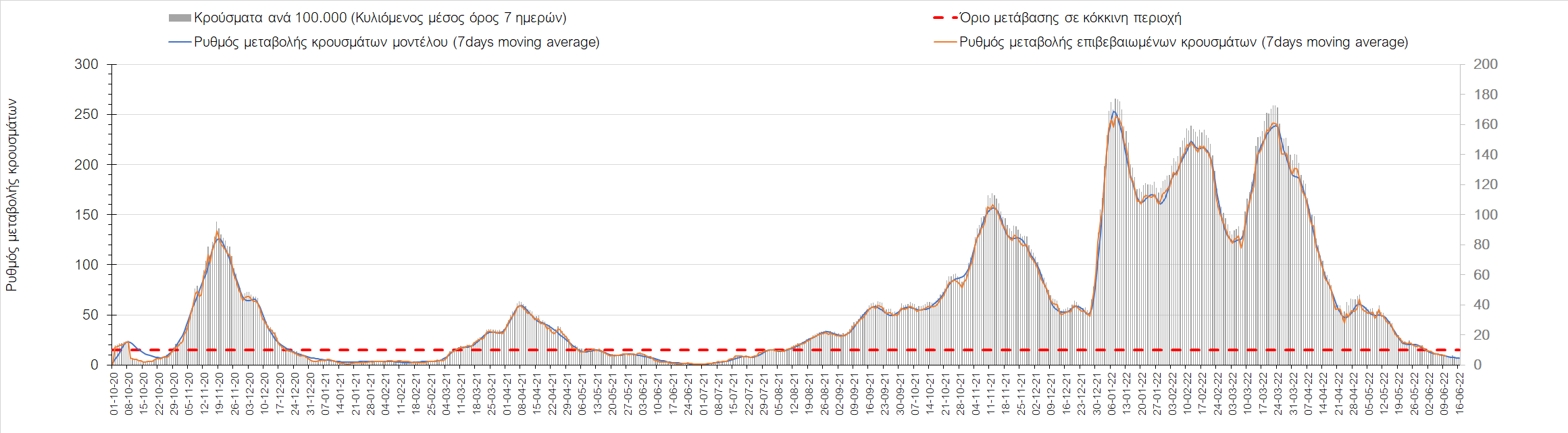 Σχήμα 31. Πορεία του ημερησίου αριθμού των κρουσμάτων (κυλιόμενος μέσος όρος 7 ημερών) στην Πέλλα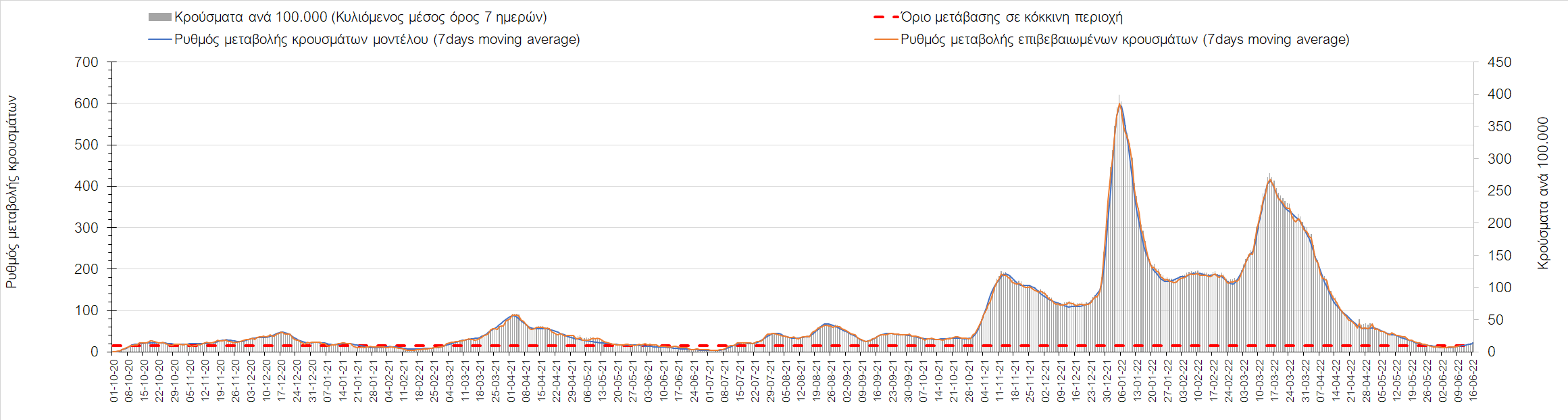 Σχήμα 32. Πορεία του ημερησίου αριθμού των κρουσμάτων (κυλιόμενος μέσος όρος 7 ημερών) στην Κοζάνη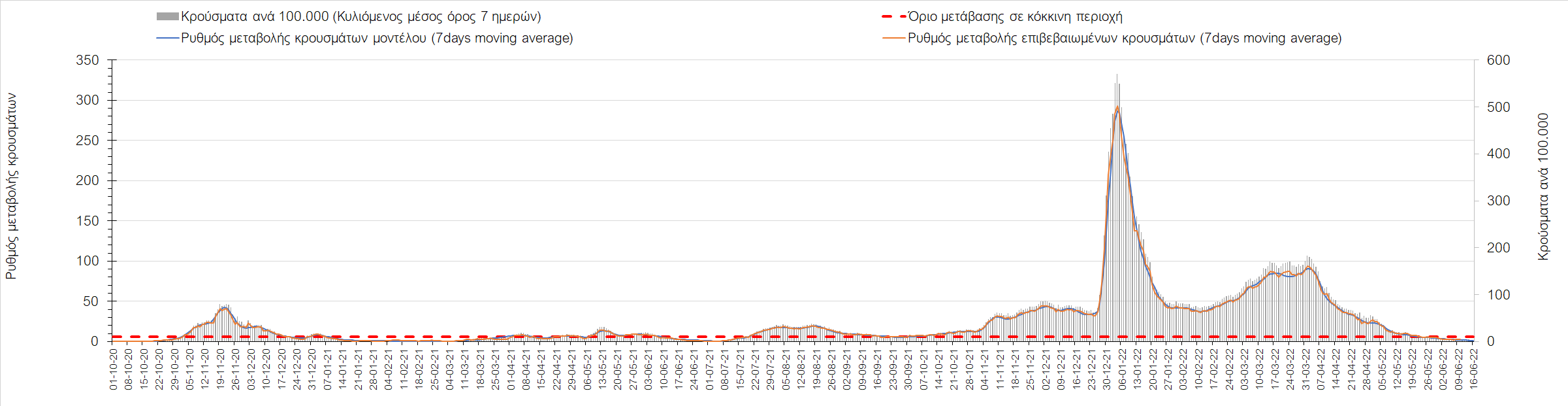 Σχήμα 33. Πορεία του ημερησίου αριθμού των κρουσμάτων (κυλιόμενος μέσος όρος 7 ημερών) στη Φλώρινα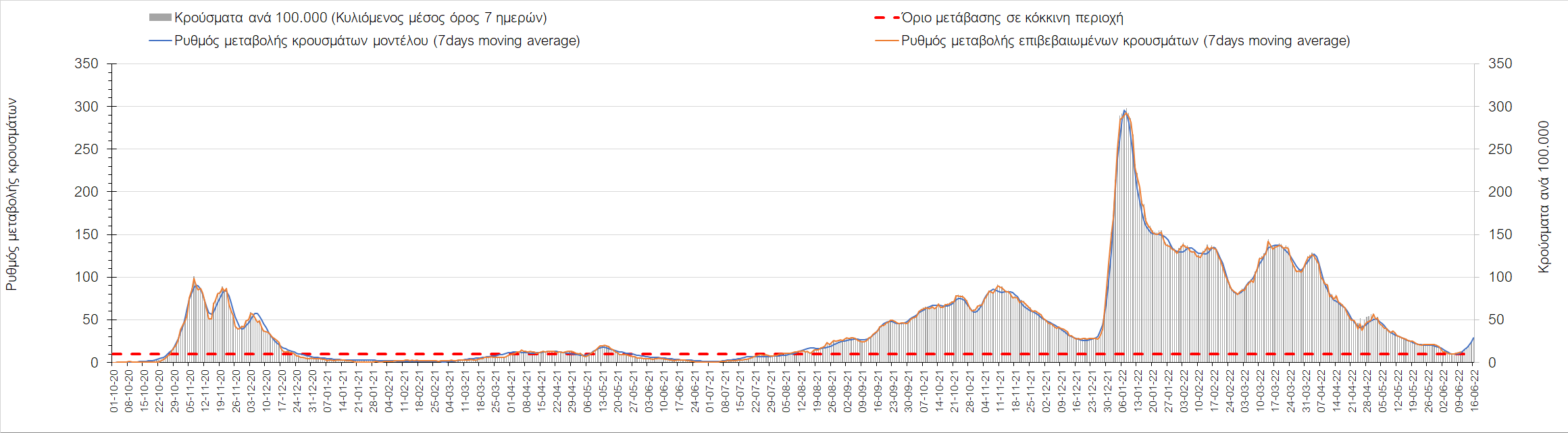 Σχήμα 34. Πορεία του ημερησίου αριθμού των κρουσμάτων (κυλιόμενος μέσος όρος 7 ημερών) στη Δράμα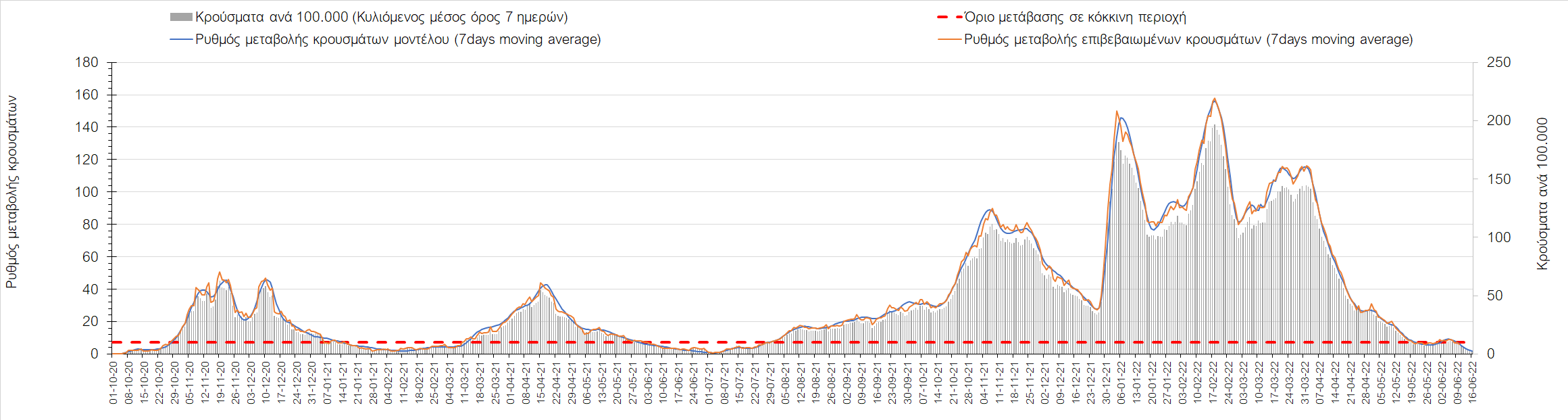 Σχήμα 35. Πορεία του ημερησίου αριθμού των κρουσμάτων (κυλιόμενος μέσος όρος 7 ημερών) στο Κιλκίς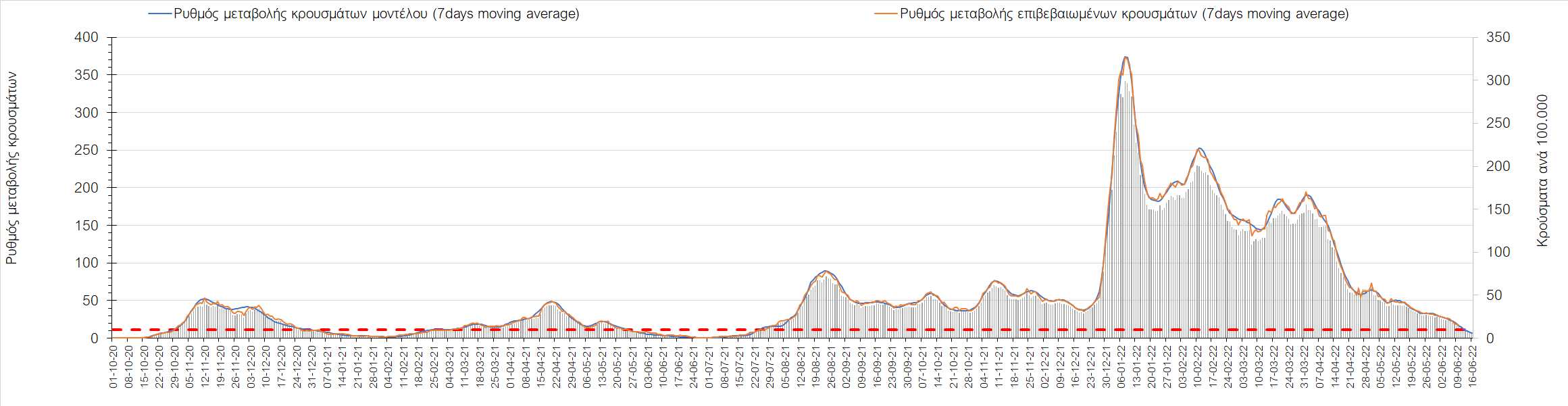 Σχήμα 36. Πορεία του ημερησίου αριθμού των κρουσμάτων (κυλιόμενος μέσος όρος 7 ημερών) στην Καβάλα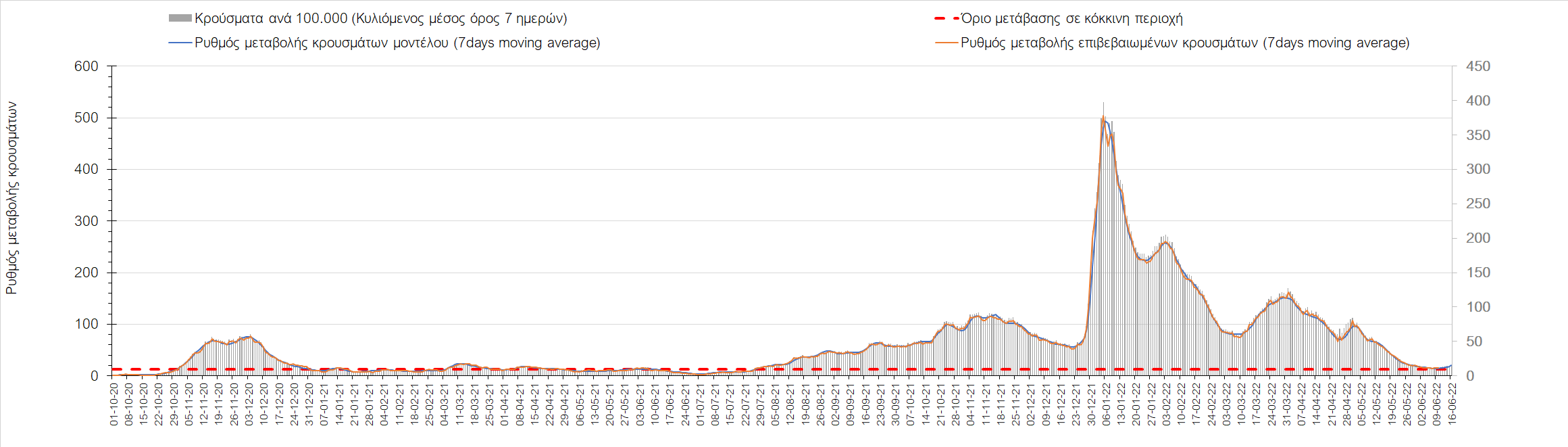 Σχήμα 37. Πορεία του ημερησίου αριθμού των κρουσμάτων (κυλιόμενος μέσος όρος 7 ημερών) στην Πιερία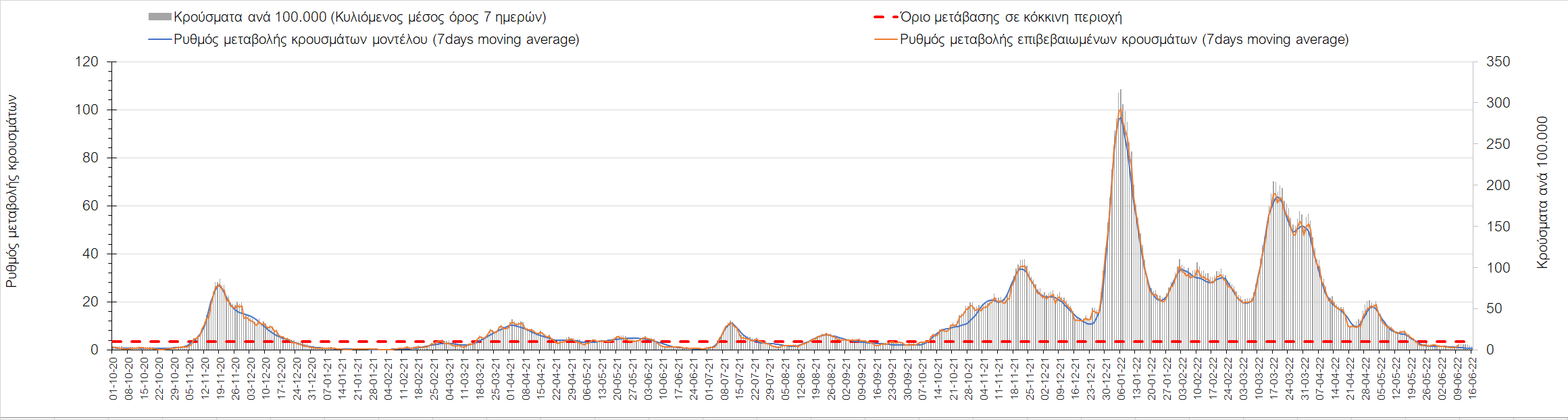 Σχήμα 38. Πορεία του ημερησίου αριθμού των κρουσμάτων (κυλιόμενος μέσος όρος 7 ημερών) στα Γρεβενά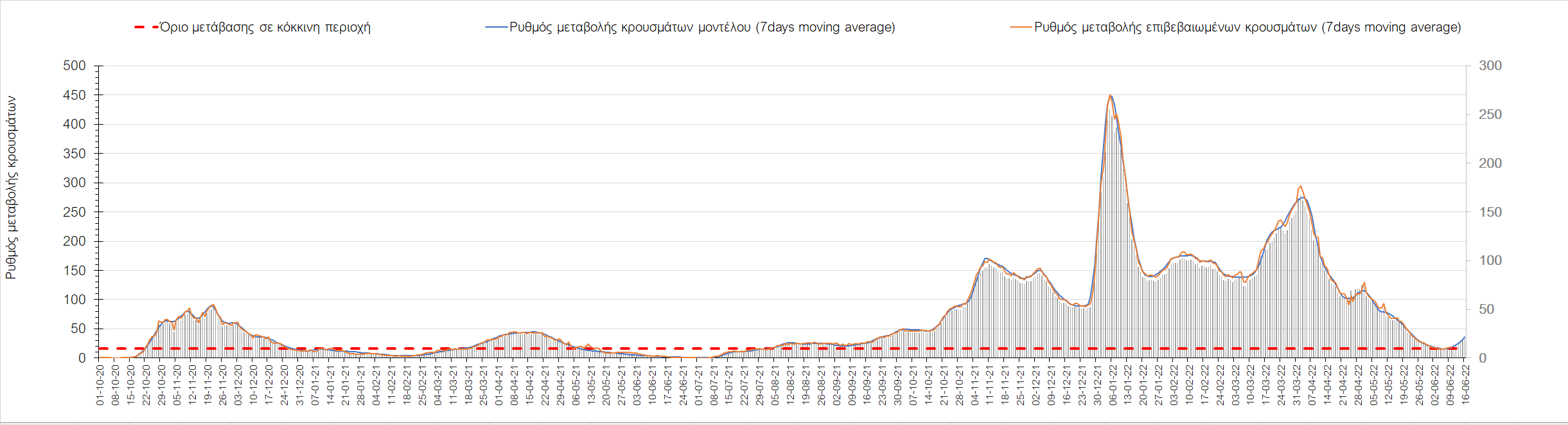 Σχήμα 39. Πορεία του ημερησίου αριθμού των κρουσμάτων (κυλιόμενος μέσος όρος 7 ημερών) στις Σέρρες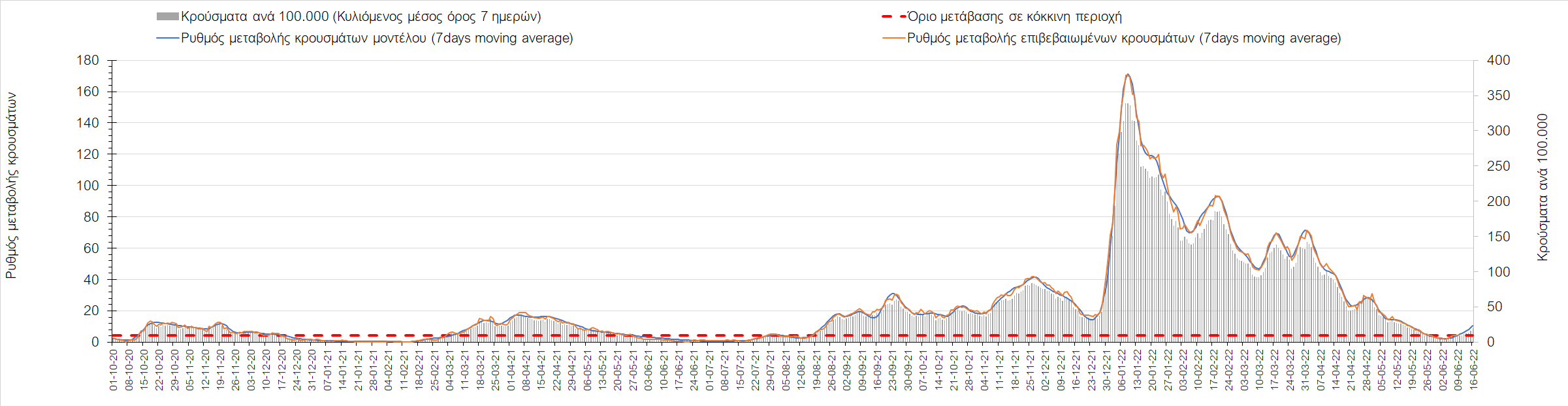 Σχήμα 40. Πορεία του ημερησίου αριθμού των κρουσμάτων (κυλιόμενος μέσος όρος 7 ημερών) στην Καστοριά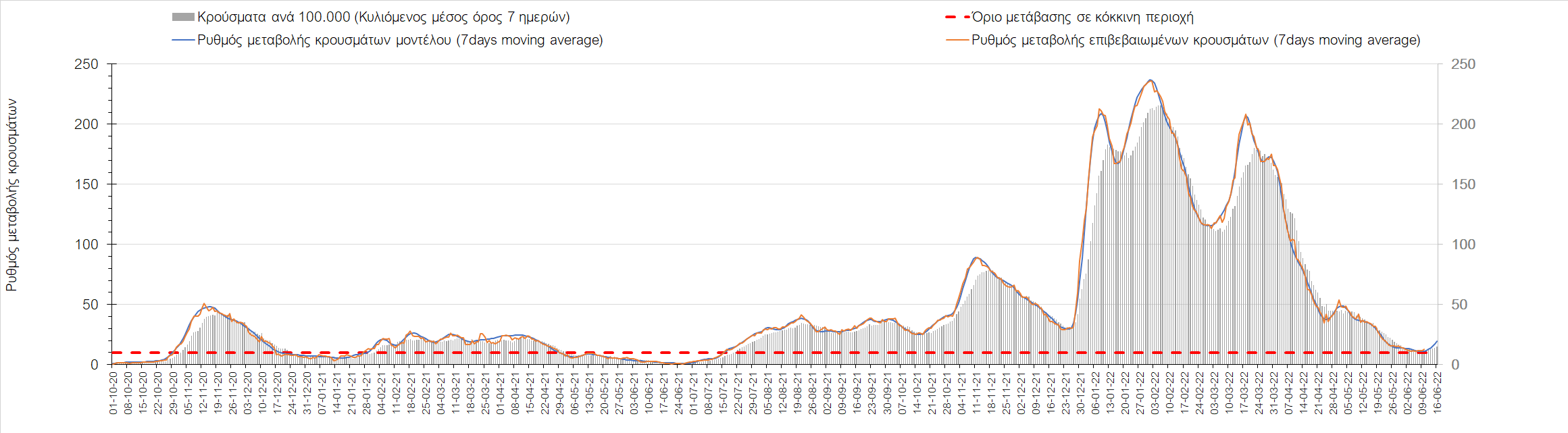 Σχήμα 41. Πορεία του ημερησίου αριθμού των κρουσμάτων (κυλιόμενος μέσος όρος 7 ημερών) στη ΧαλκιδικήΌσον αφορά στη Θράκη, στη Ροδόπη εντοπίστηκαν 6 κρούσματα (Σχήμα 42), παρατηρείται μειωμένος αριθμός κρουσμάτων σε σχέση με προχθές, και διαμορφώνεται σταθεροποιητική πορεία, όπως και στη Ξάνθη, όπου εντοπίστηκαν 13 κρούσματα (Σχήμα 43), ενώ ήπια ανοδική διαμορφώνεται στον Έβρο που εντοπίσθηκαν 15 κρούσματα (Σχήμα 44). 
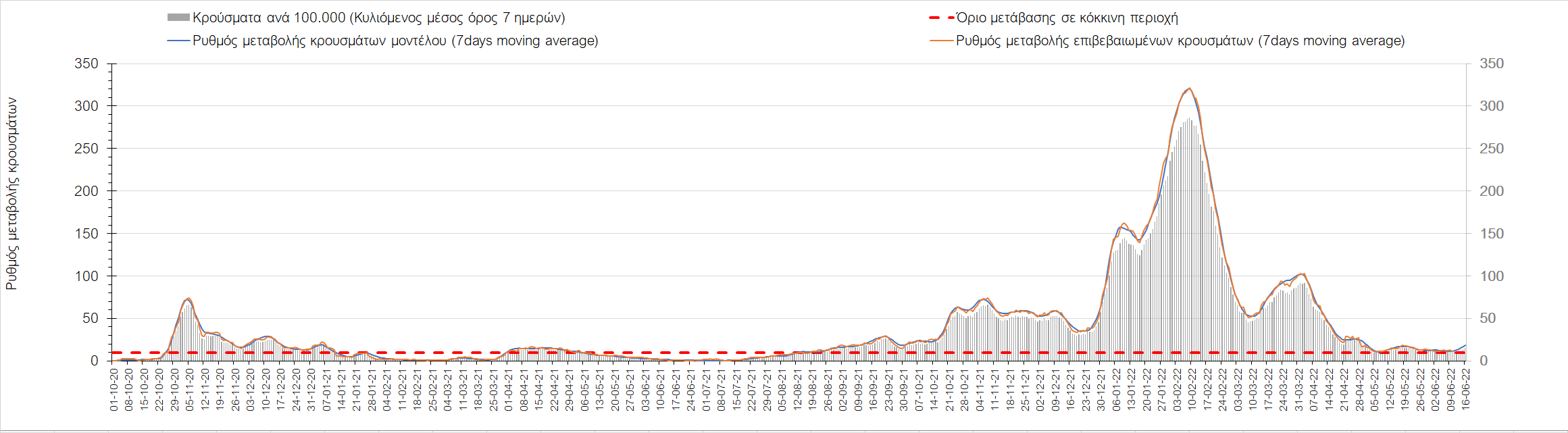 Σχήμα 42. Πορεία του ημερησίου αριθμού των κρουσμάτων (κυλιόμενος μέσος όρος 7 ημερών) στη Ροδόπη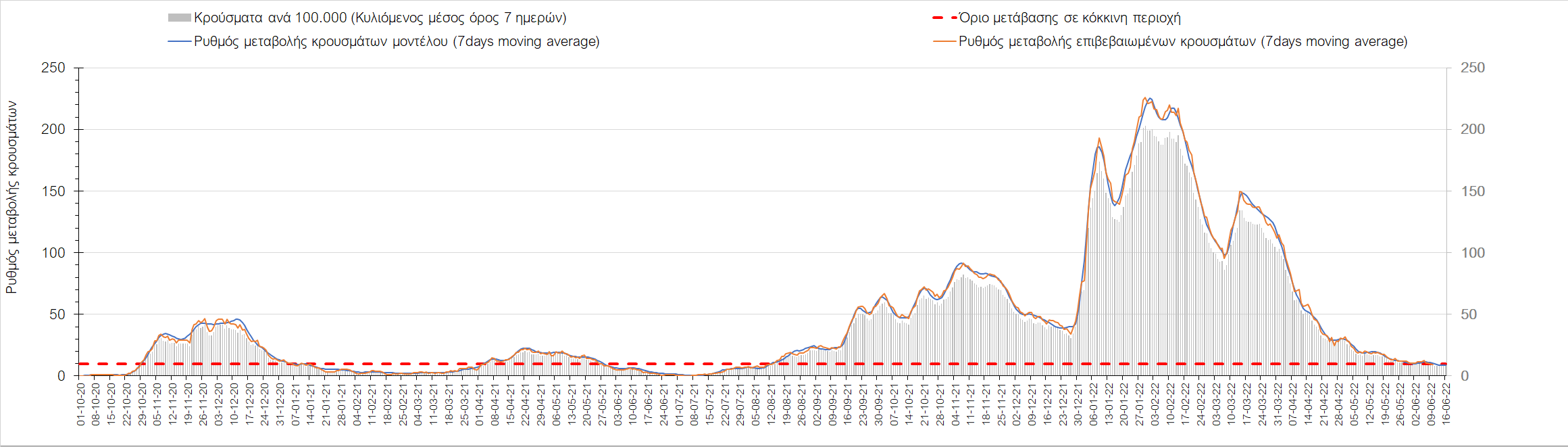 Σχήμα 43. Πορεία του ημερησίου αριθμού των κρουσμάτων (κυλιόμενος μέσος όρος 7 ημερών) στη Ξάνθη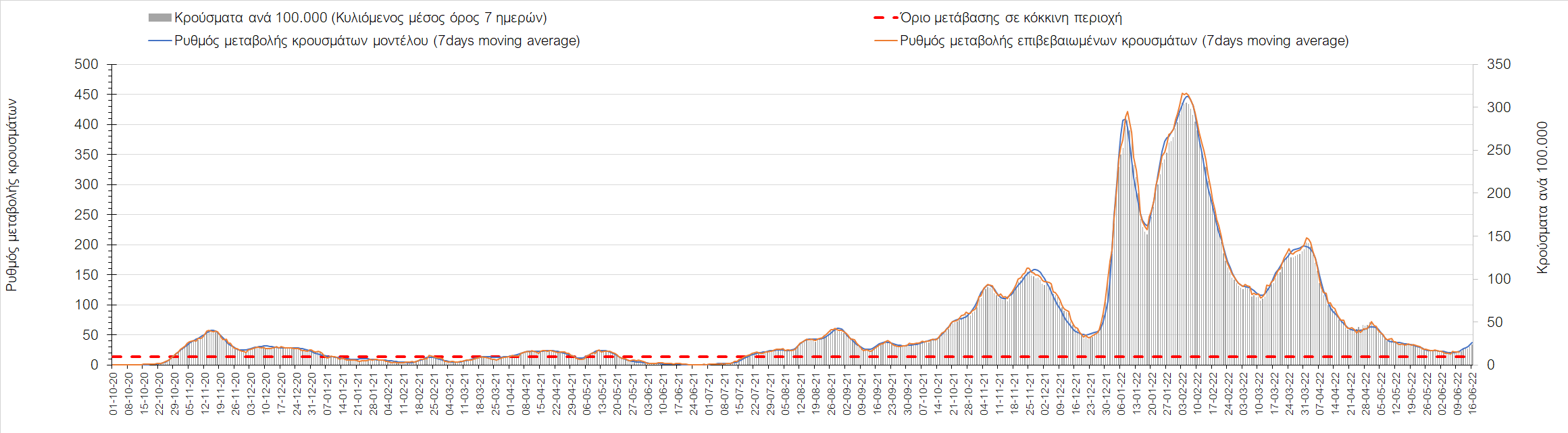 Σχήμα 44. Πορεία του ημερησίου αριθμού των κρουσμάτων (κυλιόμενος μέσος όρος 7 ημερών) στον ΈβροΣτο Ηράκλειο, όπου εντοπίστηκαν 175 κρούσματα, παρατηρείται μικρότερος αριθμός σε σχέση με προχθές, και συνεχίζει η ήπια ανοδική πορεία (Σχήμα 45), ενώ με εντονότερο ρυθμό συνεχίζει η ανοδική πορεία στα Χανιά με 91 κρούσματα (Σχήμα 46). Μικρότερος αριθμός κρουσμάτων παρατηρείται στο Ρέθυμνο με 46 κρούσματα, και συνεχίζει η ανοδική πορεία (Σχήμα 47), όπως και στο Λασίθι (αν και με ηπιότερο ρυθμό), όπου παρατηρείται μικρότερος αριθμός κρουσμάτων σε σχέση με προχθές, καθώς εντοπίστηκαν 31 κρούσματα (Σχήμα 48). 
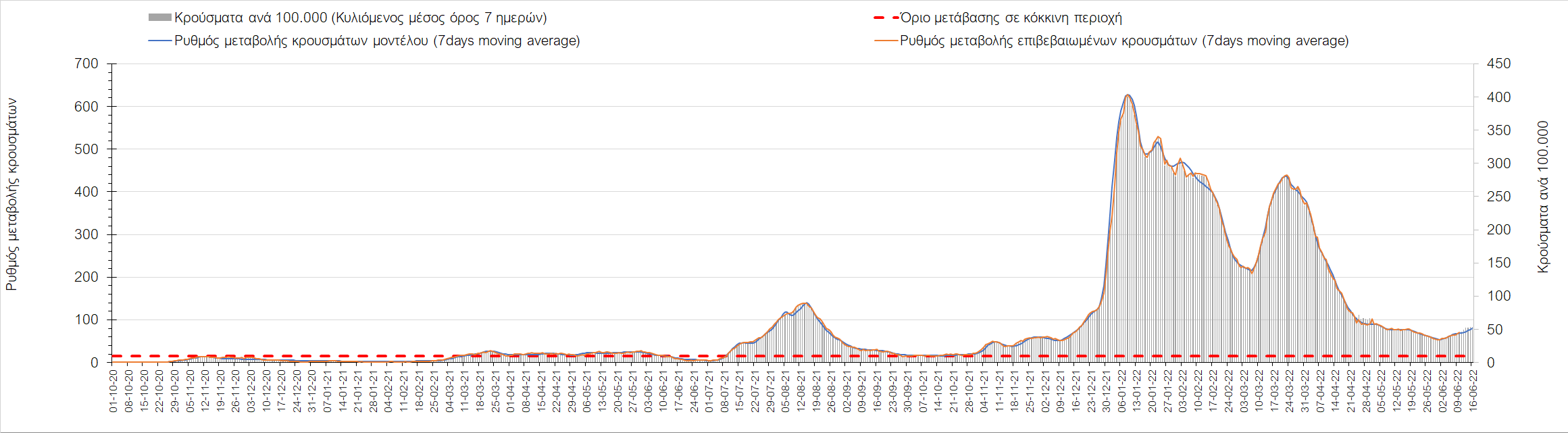 Σχήμα 45. Πορεία του ημερησίου αριθμού των κρουσμάτων (κυλιόμενος μέσος όρος 7 ημερών) στο Ηράκλειο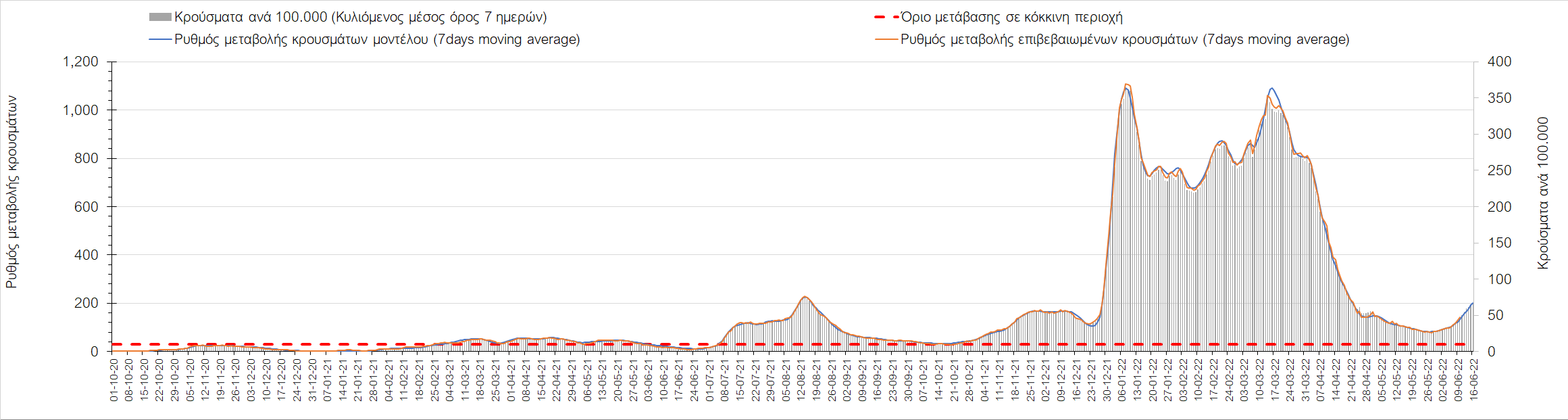 Σχήμα 46. Πορεία του ημερησίου αριθμού των κρουσμάτων (κυλιόμενος μέσος όρος 7 ημερών) στα Χανιά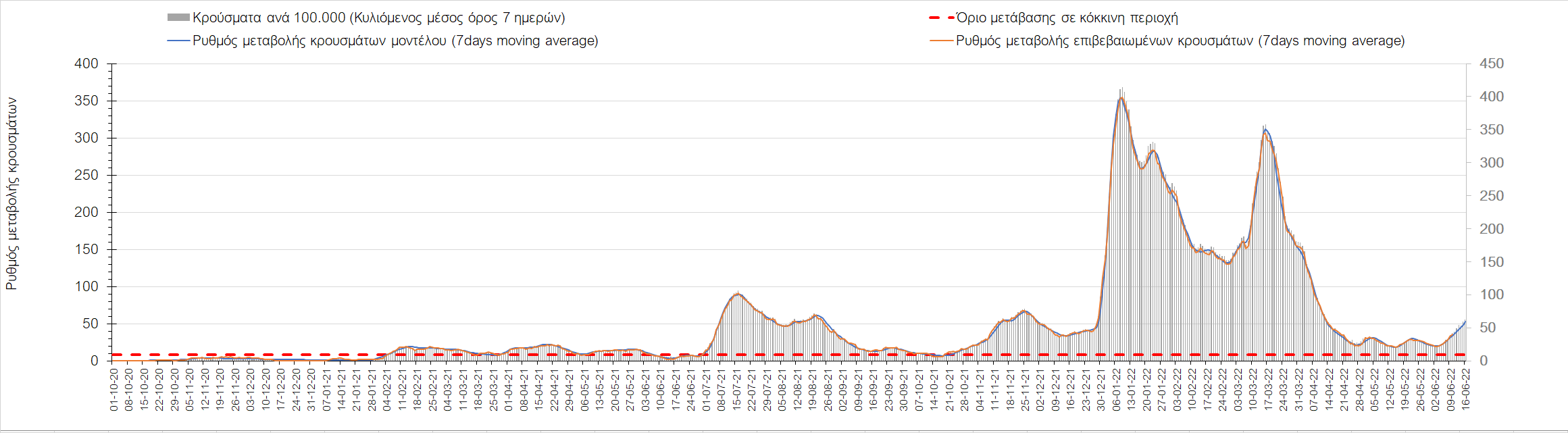 Σχήμα 47. Πορεία του ημερησίου αριθμού των κρουσμάτων (κυλιόμενος μέσος όρος 7 ημερών) στο Ρέθυμνο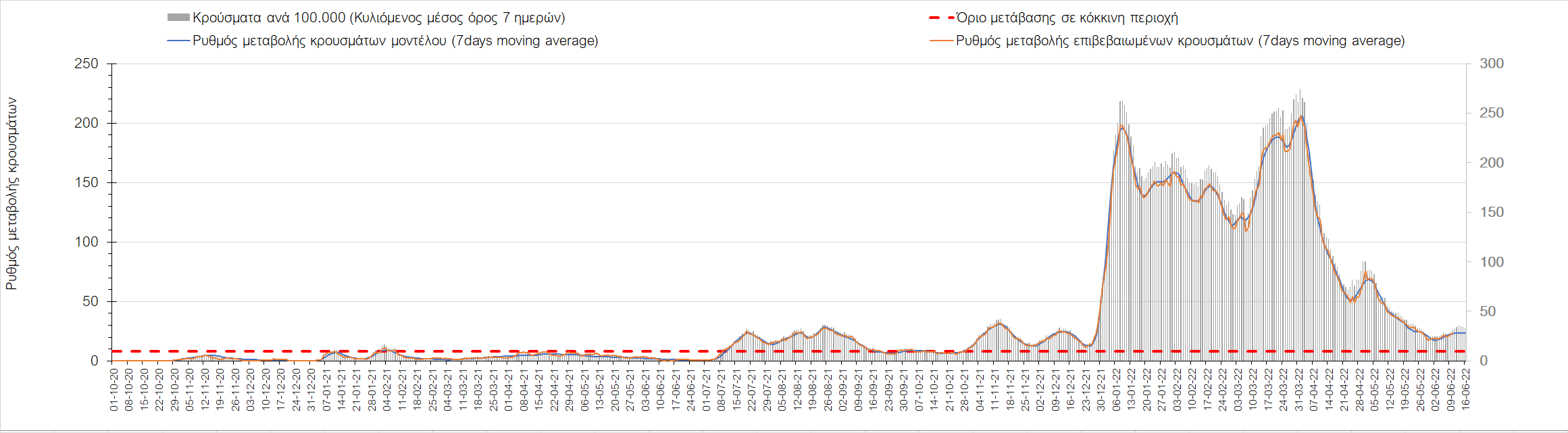 Σχήμα 48. Πορεία του ημερησίου αριθμού των κρουσμάτων (κυλιόμενος μέσος όρος 7 ημερών) στο ΛασίθιΑνοδική είναι ξανά η πορεία στην Κέρκυρα όπου εντοπίστηκαν 50 κρούσματα (Σχήμα 49), ενώ πιο έντονα ανοδική είναι στη Ζάκυνθο, όπου εντοπίστηκαν 24 κρούσματα (Σχήμα 50). 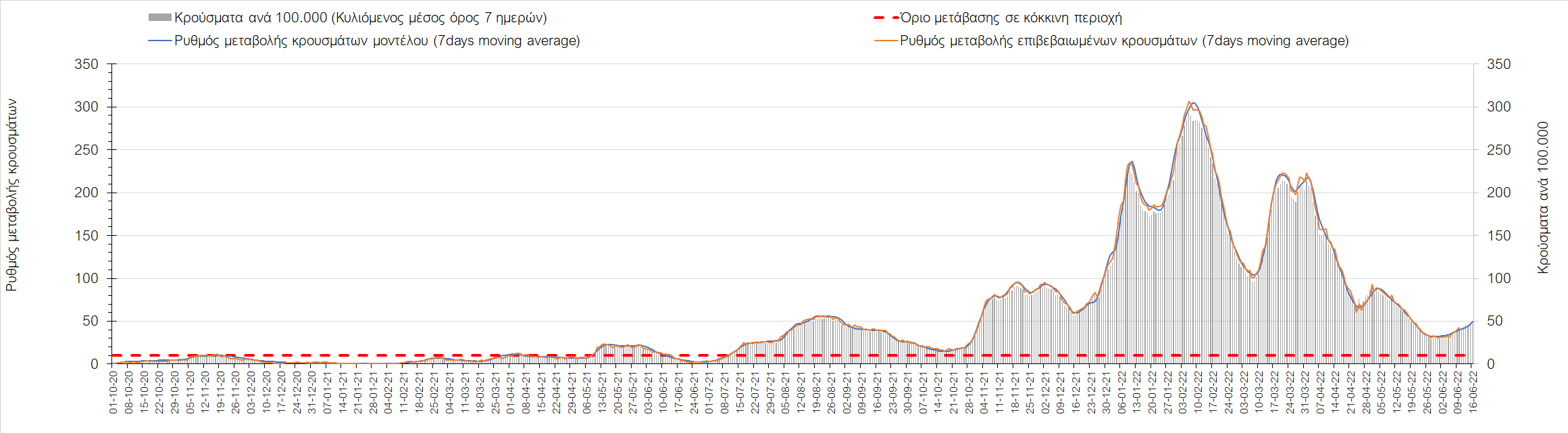 Σχήμα 49. Πορεία του ημερησίου αριθμού των κρουσμάτων (κυλιόμενος μέσος όρος 7 ημερών) στην Κέρκυρα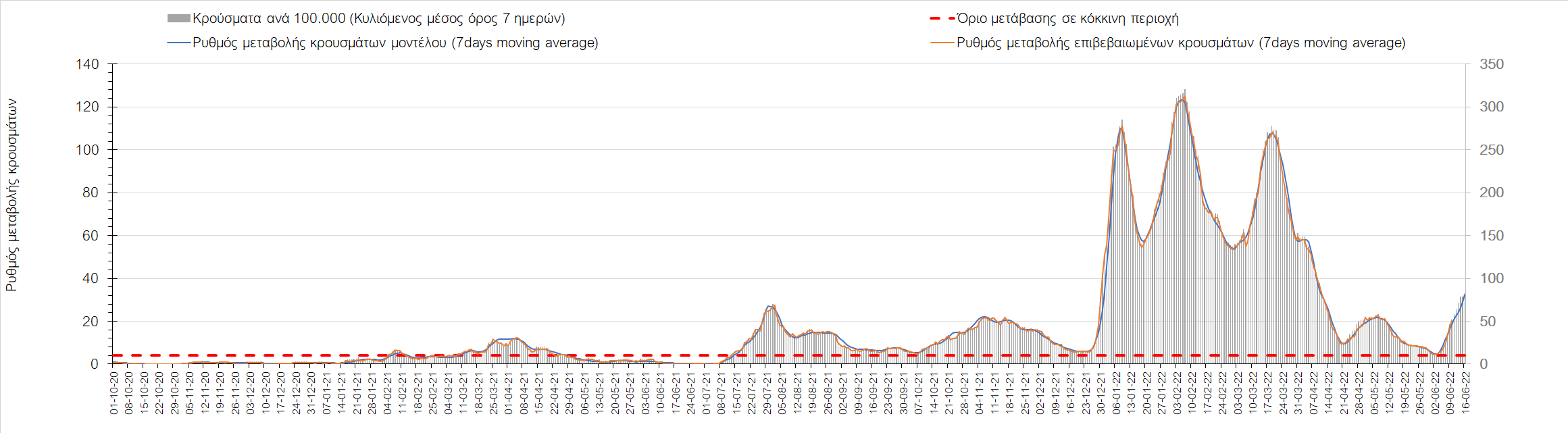 Σχήμα 50. Πορεία του ημερησίου αριθμού των κρουσμάτων (κυλιόμενος μέσος όρος 7 ημερών) στη ΖάκυνθοΉπια πτωτική είναι ξανά η πορεία στη Θάσο, όπου εντοπίστηκαν 4 νέα κρούσματα (Σχήμα 51), ενώ σταθεροποιητική είναι στη Λέσβο, όπου εντοπίστηκαν 21 νέα κρούσματα (Σχήμα 52). Πτωτική συνεχίζει να είναι η πορεία στη Χίο, όπου εντοπίστηκαν 12 νέα κρούσματα  (Σχήμα 53), ενώ στη Ρόδο, όπου εντοπίστηκαν 122 κρούσματα , διαμορφώνεται σταθεροποίηση (Σχήμα 54). 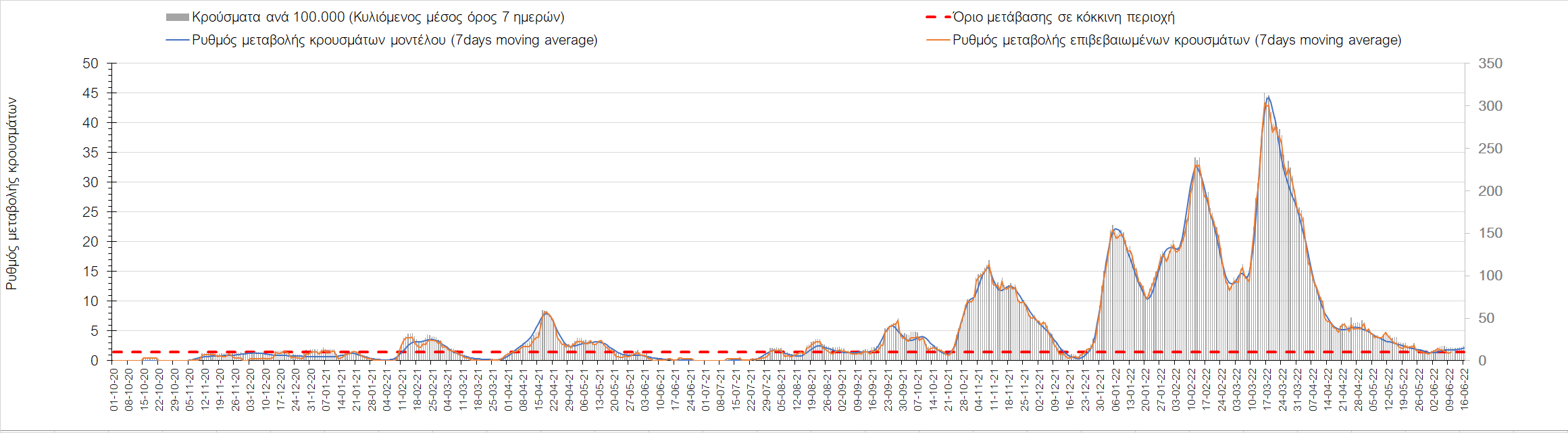 Σχήμα 51. Πορεία του ημερησίου αριθμού των κρουσμάτων (κυλιόμενος μέσος όρος 7 ημερών) στη Θάσο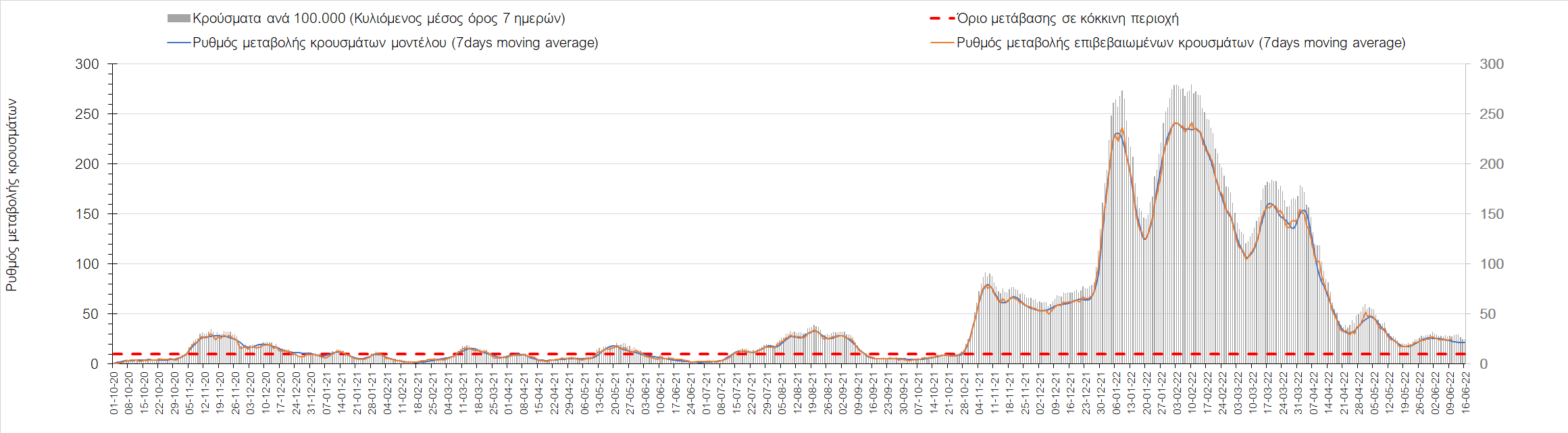 Σχήμα 52. Πορεία του ημερησίου αριθμού των κρουσμάτων (κυλιόμενος μέσος όρος 7 ημερών) στη Λέσβο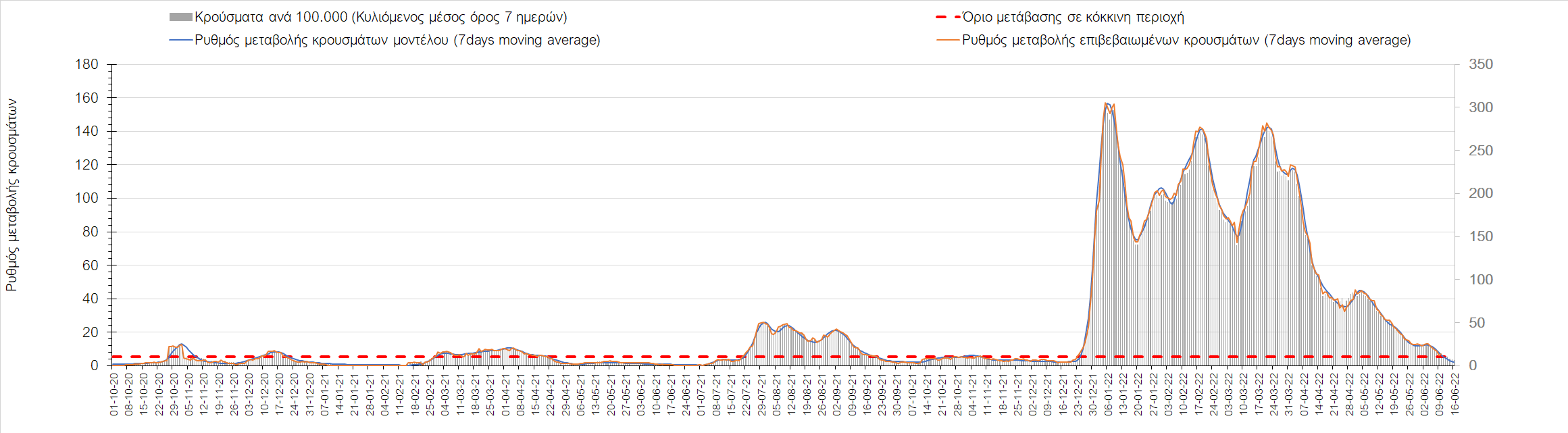 Σχήμα 53. Πορεία του ημερησίου αριθμού των κρουσμάτων (κυλιόμενος μέσος όρος 7 ημερών) στη Χίο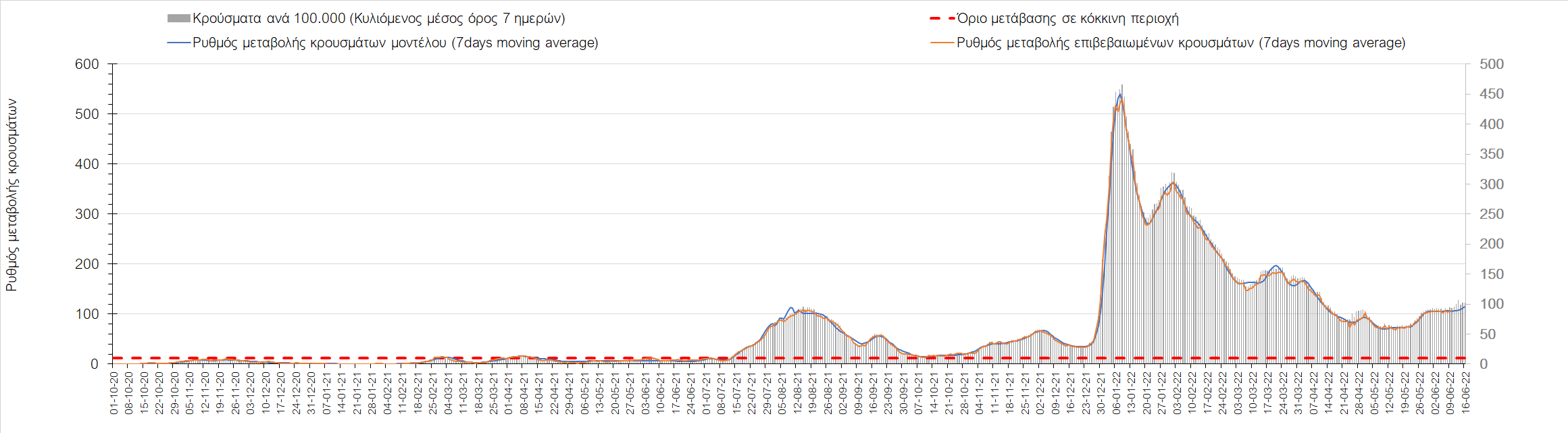 Σχήμα 54. Πορεία του ημερησίου αριθμού των κρουσμάτων (κυλιόμενος μέσος όρος 7 ημερών) στη ΡόδοΣτην Πάρο, όπου εντοπίστηκαν 10 νέα κρούσματα, κάμπτεται η ανοδική πορεία (Σχήμα 55), ενώ επιβραδύνεται η ανοδική πορεία στη Μύκονο, όπου εντοπίστηκαν 23 νέα κρούσματα (Σχήμα 56), όπως και στη Σαντορίνη, όπου εντοπίστηκαν 42 νέα κρούσματα (Σχήμα 57). 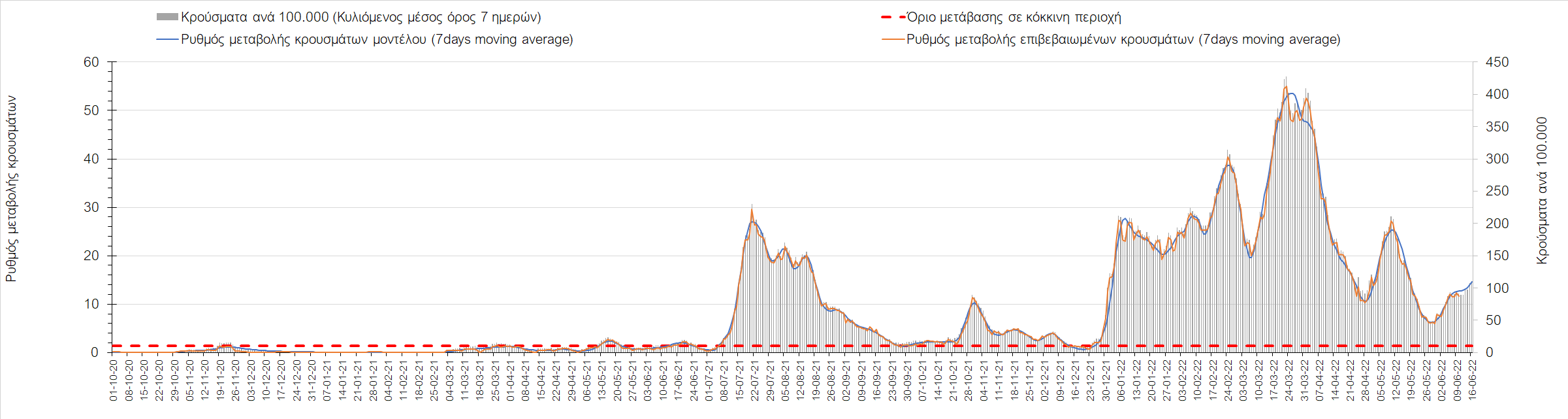 Σχήμα 55. Πορεία του ημερησίου αριθμού των κρουσμάτων (κυλιόμενος μέσος όρος 7 ημερών) στην Πάρο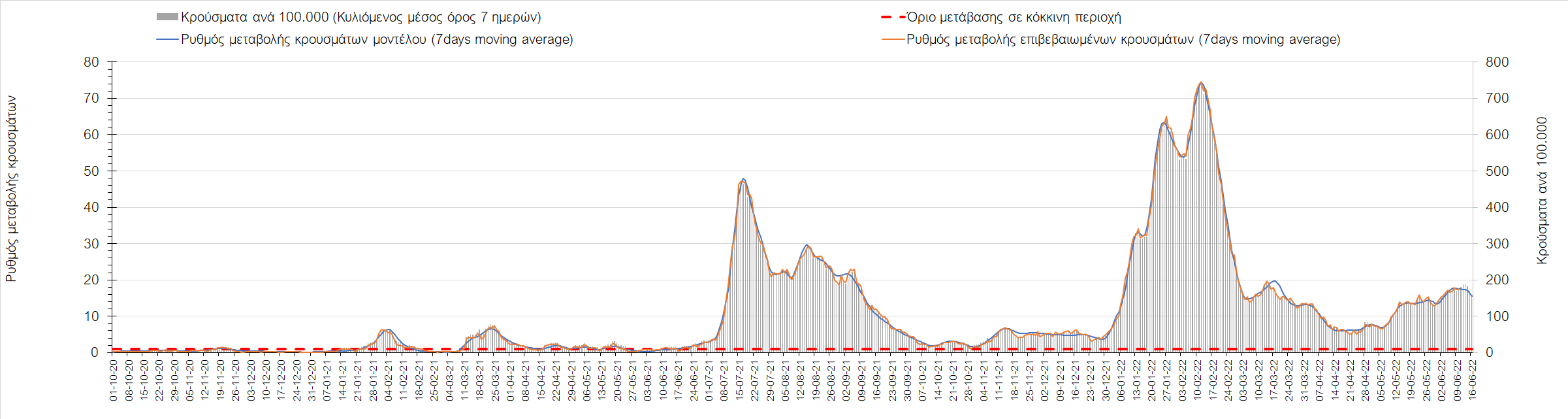 Σχήμα 56. Πορεία του ημερησίου αριθμού των κρουσμάτων (κυλιόμενος μέσος όρος 7 ημερών) στη Μύκονο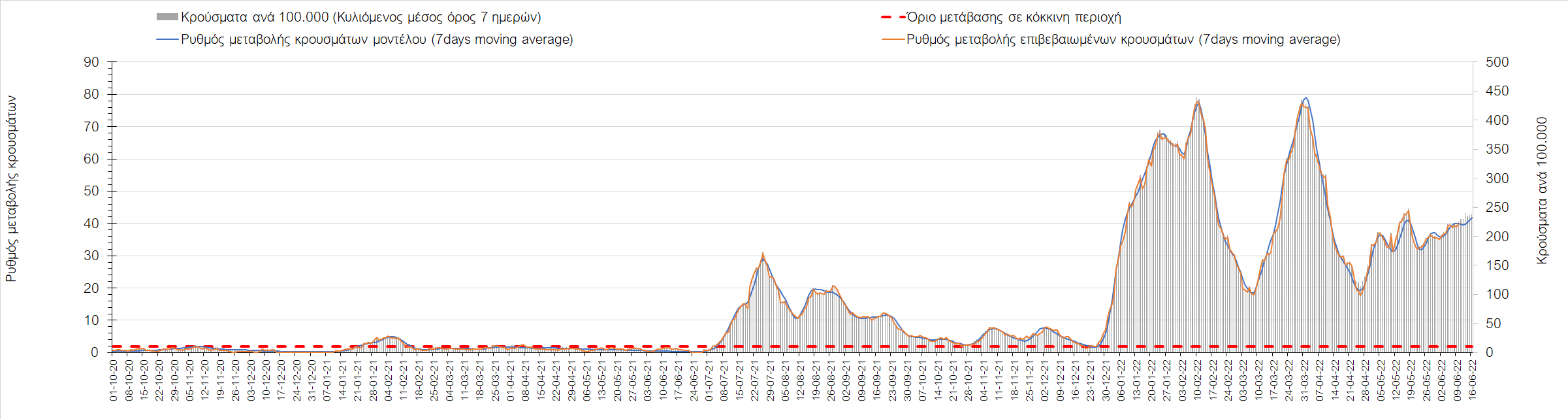 Σχήμα 57. Πορεία του ημερησίου αριθμού των κρουσμάτων (κυλιόμενος μέσος όρος 7 ημερών) στη ΣαντορίνηΣυμπεράσματα: Με βάση τα αποτελέσματα, σε σχέση με την Πέμπτη, παρατηρήθηκε οριακά μικρότερος αριθμός ασθενών σε κρίσιμη κατάσταση (διασωληνωμένοι σε ΜΕΘ) και μεγαλύτερος αριθμός θανάτων από COVID-19. Σε πανελλαδικό επίπεδο ο κυλιόμενος εβδομαδιαίος μέσος όρος του δείκτη θετικότητας διαμορφώθηκε στο 6,1% (η ημερήσια τιμή σήμερα είναι 5,9%) ενώ ο κυλιόμενος εβδομαδιαίος μέσος όρος του πραγματικού αριθμού αναπαραγωγής Rt (δηλαδή ο αριθμός των ατόμων που ένας φορέας μπορεί να επιμολύνει) αυξήθηκε στο 1,09 (Rt πάνω από τη μονάδα υποδηλώνει καθαρή αύξηση της διασποράς του ιού στην κοινότητα). Συνολικά, ο αριθμός των κρουσμάτων (όπως αποτυπώνεται στον κυλιόμενο μέσο όρο 7 ημερών) παραμένει υψηλός, και οφείλονταν αρχικά στις αυξημένες επαφές τις ημέρες του Πάσχα και του τριημέρου της Πρωτομαγιάς, έχοντας συντελέσει σε ανατροπή της πορείας αποκλιμάκωσης, ενώ η πρόσφατη προσωρινή αναστροφή, συντηρήθηκε τόσο από την απώλεια ανοσίας λόγω της παρόδου μεγάλου χρονικού διαστήματος σε μεγάλο τμήμα του πληθυσμού από τον τελευταίο εμβολιασμό, όσο και από νόσηση, καθώς και από τη χαλάρωση των μέτρων σε συνδυασμό με την κατάργηση των self-test. Συνεπώς, υπάρχουν αρκετές περιοχές στις οποίες παρατηρείται ξανά προσωρινή ανοδική πορεία, με καθοριστική τη συμβολή και της Αττικής, η οποία βρίσκεται σε οριακά ανοδική πορεία για αρκετές μέρες. Σε αυτό το πλαίσιο δεν συνιστάται η άρση της υποχρεωτικής χρήσης μέτρων προσωπικής προστασίας όπως η μάσκα σε κλειστούς χώρους.                                                                             O πραγματικός αριθμός αναπαραγωγής Rt ανά περιφερειακή ενότητα της χώρας παρουσιάζεται στο Σχήμα 58.                                                               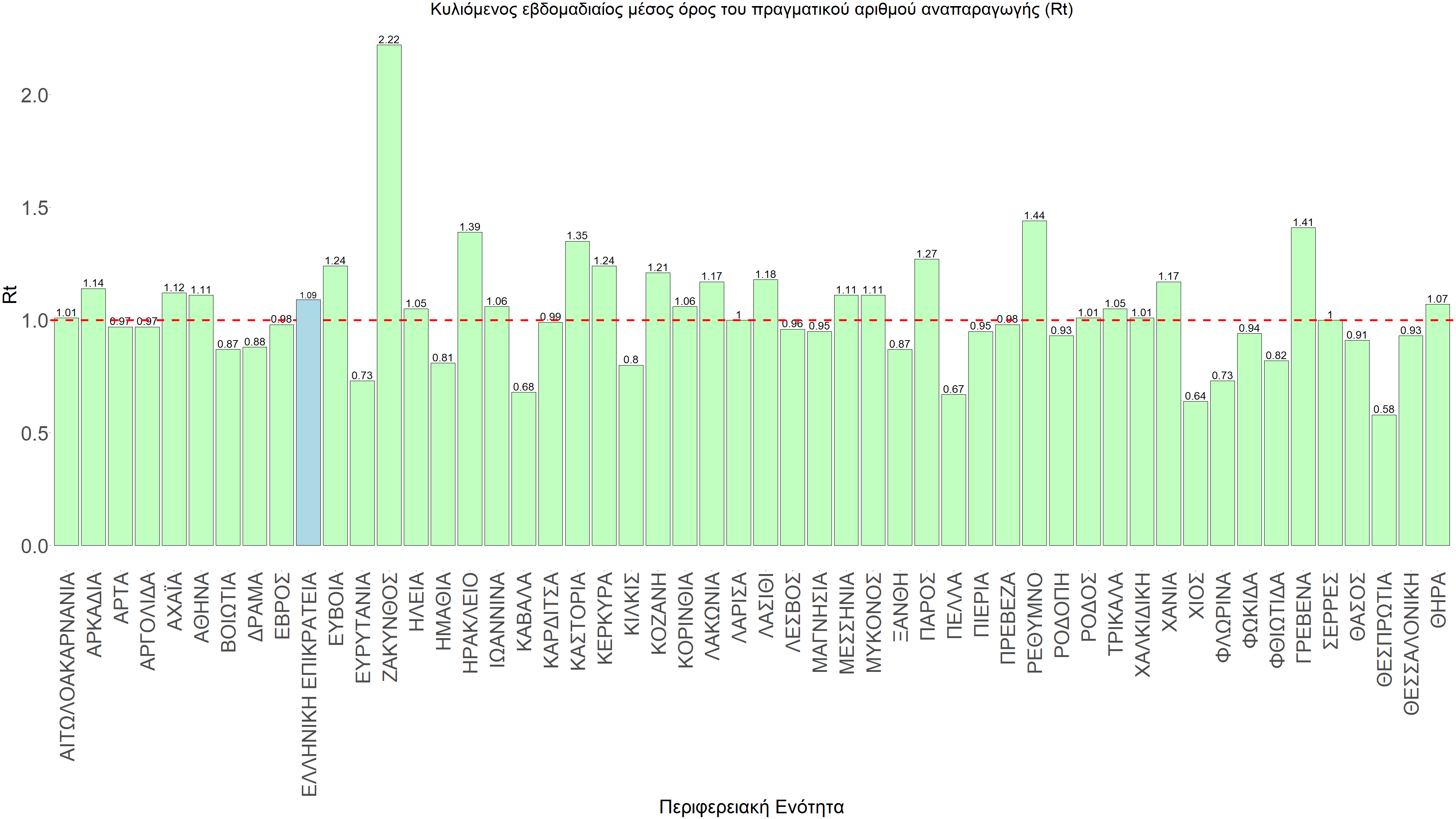 Σχήμα 58. Πραγματικός αριθμός αναπαραγωγής RtΣτο σύνολο της χώρας η πορεία είναι ήπια ανοδική, και αντικατοπτρίζεται και στον ημερήσιο αριθμό των κρουσμάτων (κυλιόμενος μέσος όρος 7 ημερών), ο οποίος και εμφανίζει ήπια άνοδο σε σχέση με προχθές, και οδεύει προς τις 4500 (4.407). Για να επανέλθει η συστηματική αποκλιμάκωση της πανδημίας, πέρα από την εφαρμογή των μέτρων (σε συνδυασμό με την σημαντική συνειδητοποίηση εκ μέρους του πληθυσμού ότι χρειάζεται προσοχή και σύνεση για την αντιμετώπιση της διασποράς της παραλλαγής Ο), θα πρέπει να στοχεύσουμε στη διατήρηση και την επέκταση της επίκτητης ανοσίας του πληθυσμού, αλλά και στον μεγάλο αριθμό των τεστ συνολικά (μοριακά, rapid και self-test) που πραγματοποιούνται καθημερινά. Για αυτό το λόγο και με δεδομένη τη μεγάλη διασπορά στα σχολεία θεωρούμε πρόωρη την κατάργηση των self-test στα παιδιά σχολικής ηλικίας, ειδικά σε συνδυασμό με την ανοδική διακύμανση που παρατηρήθηκε. Παρόλο που, η συνολική ανοσία στον πληθυσμό, τόσο τεχνητή, όσο και φυσική μετά από νόσηση, τα πολλά τεστ (αν και μειωμένα σε σχέση με τις προηγούμενες εβδομάδες) καθώς και η άνοδος της θερμοκρασίας συντελούν στην αποκλιμάκωση της πανδημίας, όπως αποδείχθηκε, συνεχίζει να χρειάζεται προσοχή, έτσι ώστε να αποφευχθεί η παρατεταμένη επιβράδυνση της πορείας αποκλιμάκωσης, όπως δυστυχώς καταδεικνύεται. Όσον αφορά στη διαμόρφωση της ανοσίας, αξίζει να επισημανθεί ότι μέχρι προχθές φτάσαμε στο να είναι πλήρως εμβολιασμένοι με 2 δόσεις το 75% του πληθυσμού. Αντίστοιχα όμως, θα πρέπει να εξασφαλιστεί η διατήρηση της ανοσίας στους ήδη εμβολιασμένους που έχουν ξεπεράσει το εξάμηνο από τον εμβολιασμό και με τη δεύτερη δόση με τη χορήγηση της ενισχυτικής τρίτης δόσης, έτσι ώστε να μην αντισταθμιστούν οι νέοι εμβολιασμοί, από άτομα στα οποία θα έχει παρέλθει η ανοσία. Σήμερα έχει εμβολιαστεί με 3 δόσεις περίπου το 55% του πληθυσμού. Είναι κρίσιμο για την επιτυχή αντιμετώπιση της κλιμάκωσης της διασποράς του στελέχους Ο να επιταχυνθεί ο εμβολιασμός με τη 3η δόση και ο εμβολιασμός των παιδιών σχολικής ηλικίας (5-18). Επιπλέον, η αποτελεσματικότητα των συνδυαστικών αυτών εργαλείων πρόληψης της διασποράς, θα πρέπει να αποτελέσει οδηγό για την αντιμετώπιση του κύματος της μετάλλαξης Ο. Η επιδημιολογική εικόνα σε σχέση με την εικόνα την προηγούμενη Παρασκευή, παρουσιάζεται στα συγκριτικά συγκεντρωτικά αποτελέσματα που δίνονται στο Σχήμα 59.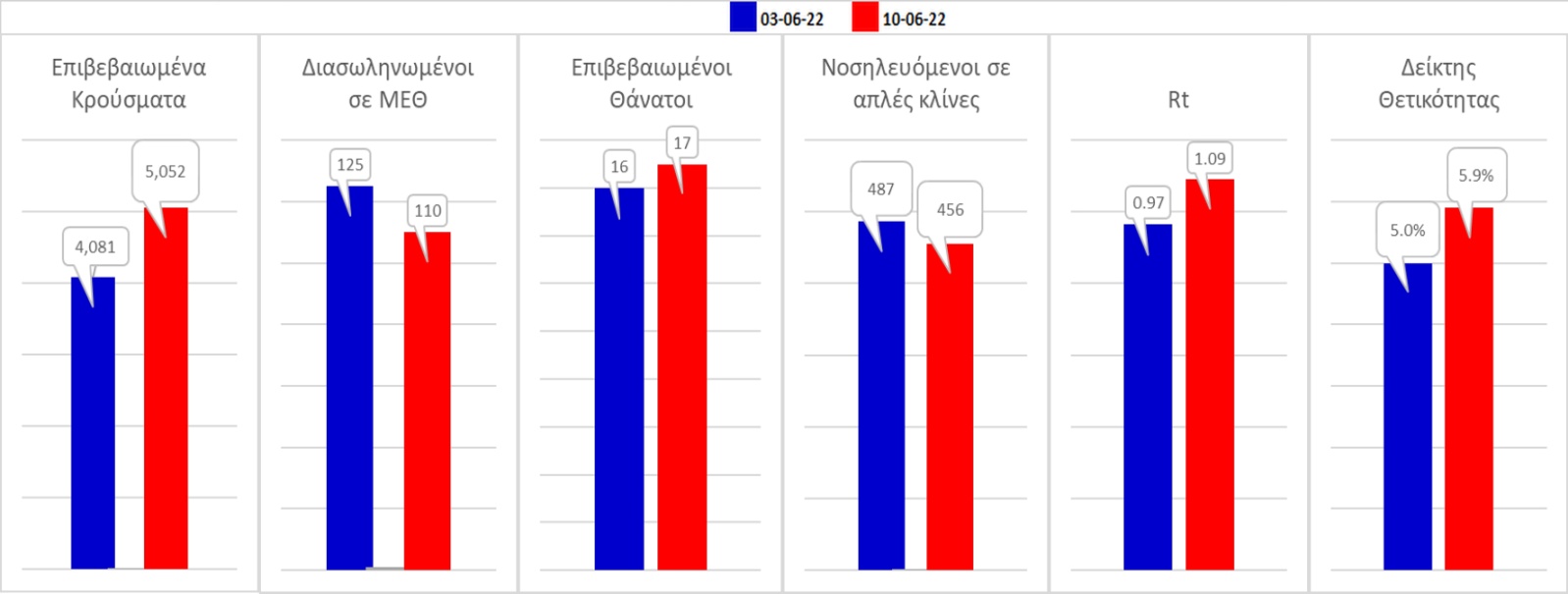 Σχήμα 59. Συγκριτικά αποτελέσματα της επιδημιολογικής εικόνας της σημερινής Παρασκευής (10/06/2022) σε σχέση με την προηγούμενη (03/06/2022)Η συγκεντρωτική εικόνα των νέων κρουσμάτων ανά 100.000 κατοίκους (κυλιόμενος μέσος όρος 7 ημερών) των επιμέρους περιοχών παρουσιάζεται στο Σχήμα 60. Όλες οι περιοχές παραμένουν πάνω από το όριο ανησυχίας, με εξαίρεση την Ημαθία, τα Γρεβενά, την Καστοριά, την Πέλλα, την Ξάνθη, τη Φλώρινα, το Κιλκίς.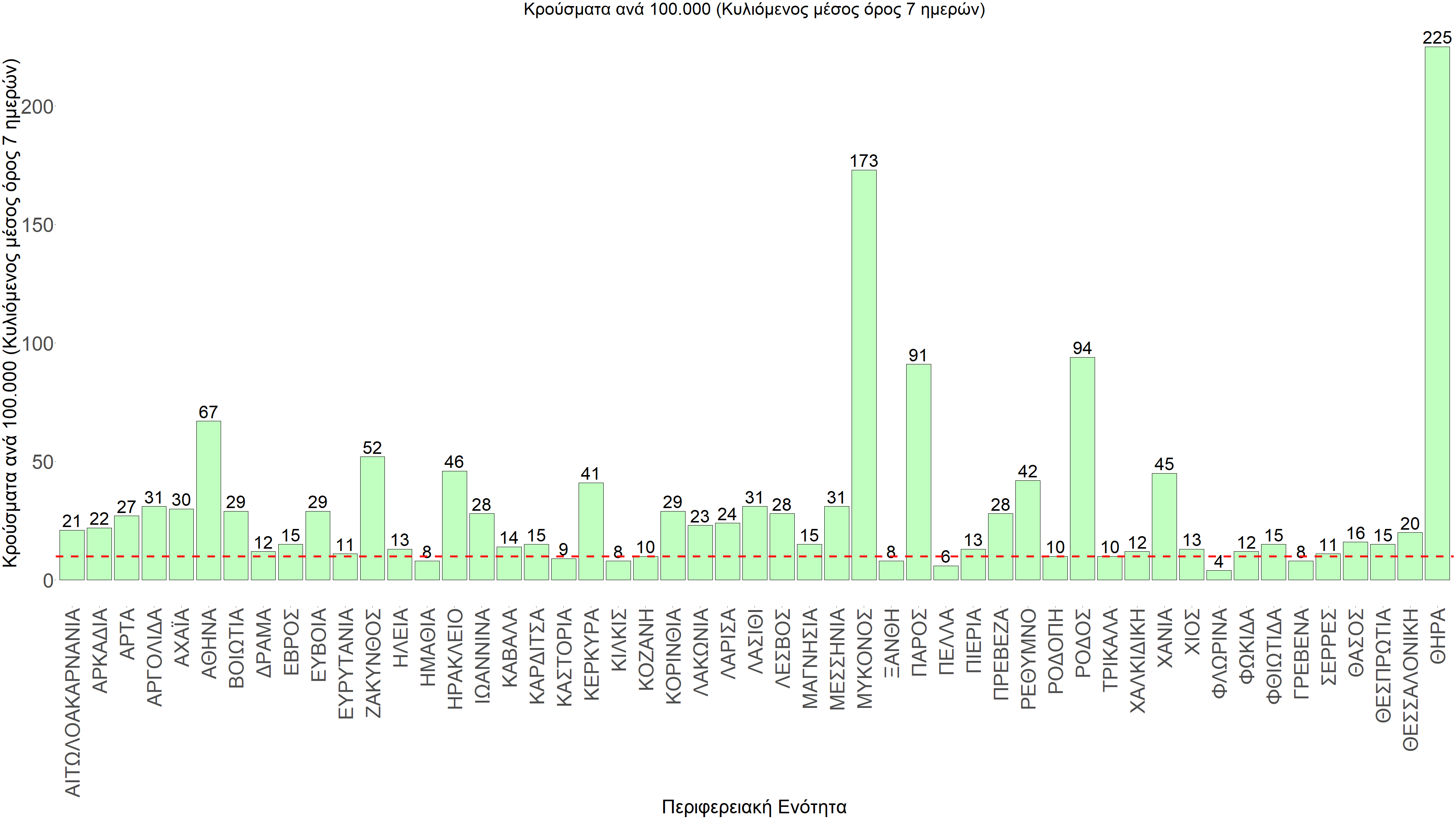 Σχήμα 60. Συγκεντρωτική εικόνα των νέων κρουσμάτων ανά 100.000 κατοίκους (κυλιόμενος μέσος όρος 7 ημερών) των επιμέρους περιοχώνΗ αποτύπωση των τάσεων στις επιμέρους περιοχές, παρουσιάζεται στο Σχήμα 61, όπου παρουσιάζεται ο ρυθμός μεταβολής των νέων κρουσμάτων ανά 100.000 κατοίκους (κυλιόμενος μέσος όρος 7 ημερών) των επιμέρους περιοχών. Θετικές τιμές του ρυθμού μεταβολής υποδηλώνουν άνοδο, ενώ αρνητικές τιμές υποδηλώνουν πτωτική πορεία. 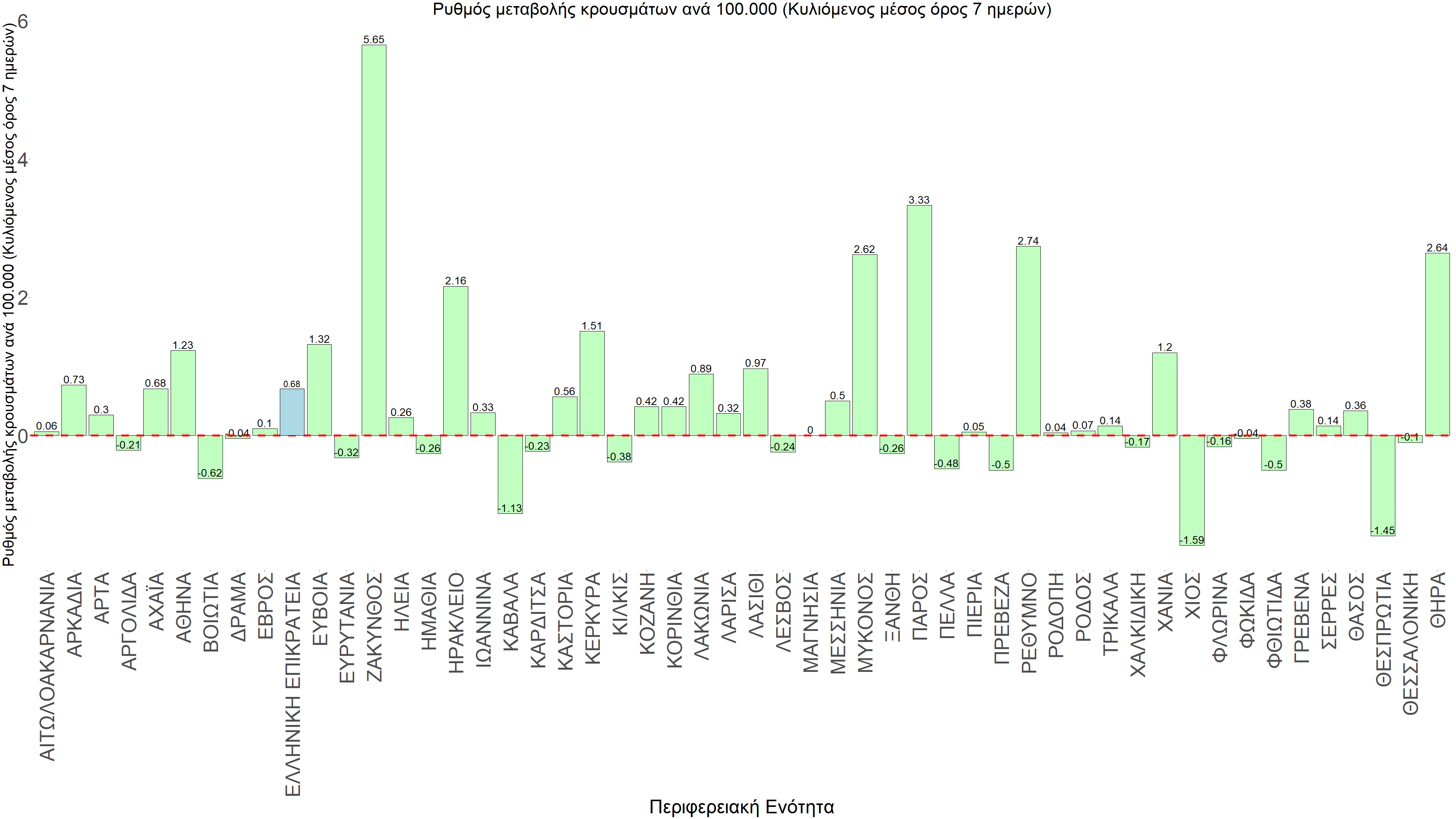 Σχήμα 61. Συγκεντρωτική εικόνα του ρυθμού μεταβολής των νέων κρουσμάτων ανά 100.000 κατοίκους (κυλιόμενος μέσος όρος 7 ημερών) των επιμέρους περιοχώνΜε βάση το Σχήμα 61, αλλά και τη συνολικότερη πορεία των τελευταίων ημερών όπως αυτή αποτυπώνεται στο Σχήμα 58 (πραγματικός αριθμός αναπαραγωγής Rt ανά περιοχή), στις περισσότερες περιοχές υπάρχει ξανά ήπια ανοδική πορεία, με εντονότερη αυτήν στην Πάρο και τη Ζάκυνθο, ενώ επίσης σημαντική είναι στη Λακωνία, στο Ηράκλειο, στο Ρέθυμνο, στα Χανιά και την Κέρκυρα (σε μικρότερο βαθμό). Η αυξητική πορεία της διασποράς έχει επιβραδυνθεί σε σχέση με τις προηγούμενες ημέρες στη Μύκονο και τη Σαντορίνη. Όσον αφορά στις μεγάλες πόλεις, στην Αττική συνεχίζει η ήπια ανοδική πορεία, ενώ στη Θεσσαλονίκη διαμορφώνεται σταθεροποιητική πορεία. Με βάση και τα χθεσινά αποτελέσματα, επιβεβαιώνεται η θεωρία της δυναμικής ισορροπίας που έχει ήδη διατυπωθεί από την ομάδα μας και αφορά την πορεία της πανδημίας τους τελευταίους 3 μήνες. Στην προκειμένη περίπτωση, η χαλάρωση των μέτρων, έδωσε το χώρο στην πιο μεταδοτική μετάλλαξη Ο-2 να αναπτυχθεί και να δώσει μια επιπλέον κύμανση, καθυστερώντας την ταχεία αποκλιμάκωση. Η διαμόρφωση ενός υψηλού κύματος αποφεύχθηκε από την επιπλέον φυσική ανοσία που διαμορφώθηκε (και που προστίθενται στη συνολική επίκτητη και ήδη υπάρχουσα φυσική ανοσία), ακριβώς λόγω της κύμανσης αυτής. Όπως όμως αναφέρθηκε, επιπλέον επιβαρυντικός παράγοντας είναι οι επαναμολύνσεις (γύρω στο 10% των μετρούμενων μολύνσεων), ενώ αξίζει να εξεταστεί το ενδεχόμενο να υπάρχει μειωμένη ανοσία σε άτομα που είχαν εμβολιαστεί με την τρίτη δόση προ 4 μηνών. Αξίζει επίσης να σημειωθεί, ότι ενώ η αύξηση της θερμοκρασίας συνεργεί στη μείωση των κρουσμάτων, είναι λάθος να αποδίδεται η υπάρχουσα αποδρομή στη λεγόμενη «εποχικότητα». Αυτό εξάλλου διαπιστώθηκε και το καλοκαίρι του 2021, όπου η εμφάνιση της μετάλλαξης Δ συντέλεσε σε κατακόρυφη αύξηση των κρουσμάτων στα τέλη Ιουνίου, αλλά και το ότι η αποδρομή αυτής είχε ξεκινήσει στα μέσα Νοέμβρη, πριν εμφανιστεί και κυριαρχήσει η μετάλλαξη Ο. Αυτό είναι σημαντικό να το έχουμε κατά νου, με δεδομένη την περαιτέρω απώλεια ανοσίας από τον Σεπτέμβριο, που θα έχουν παρέλθει ακόμα περισσότεροι μήνες, οπότε και μια επιπλέον αναμνηστική δόση ίσως καταστεί αναγκαία. Αντίστοιχα θα πρέπει να αυξηθεί έγκαιρα ξανά και ο αριθμός των τεστ συνολικά (μοριακά, rapid και self-test) που θα πραγματοποιούνται καθημερινά. Όμως ακόμη και τώρα, η ανοδική πορεία και η σταθεροποίηση σε κάποιες περιοχές, δείχνουν ότι η μη τήρηση των μέτρων, είναι εφικτό να δώσει είτε ανοδικές διακυμάνσεις, είτε τάσεις σταθεροποίησης που επιβραδύνουν περαιτέρω τη συστηματική αποκλιμάκωση.